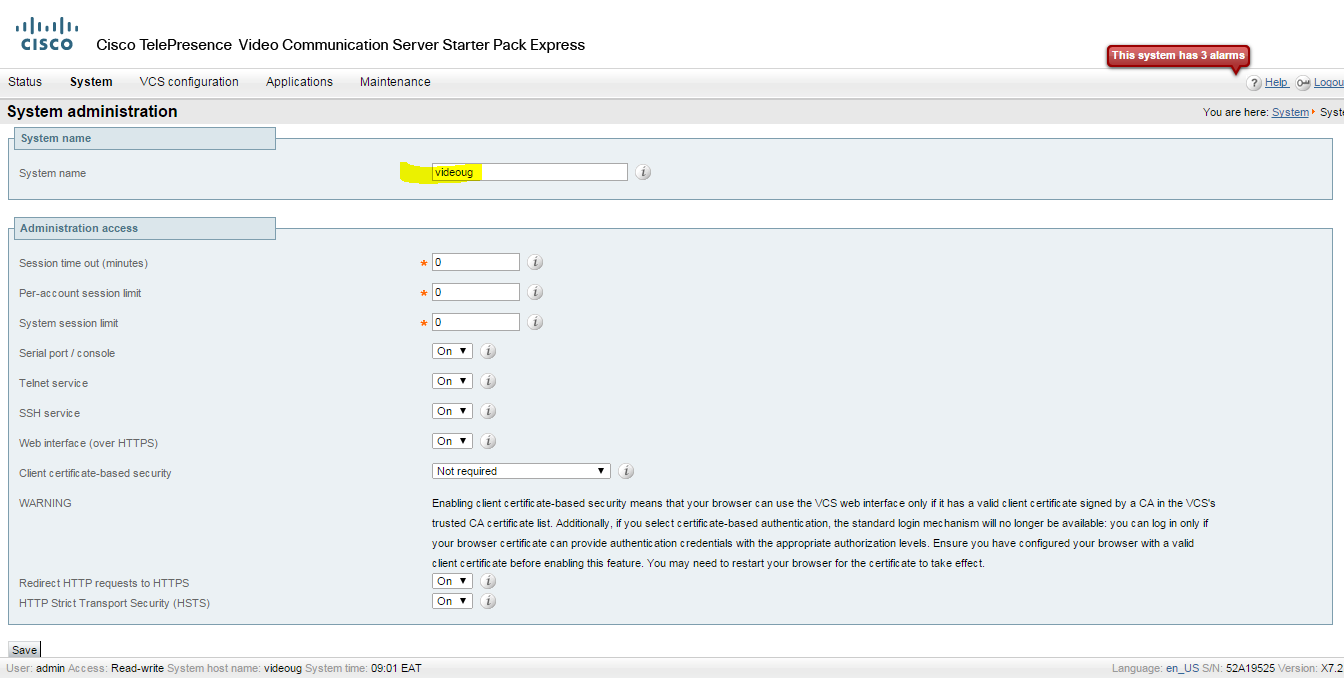 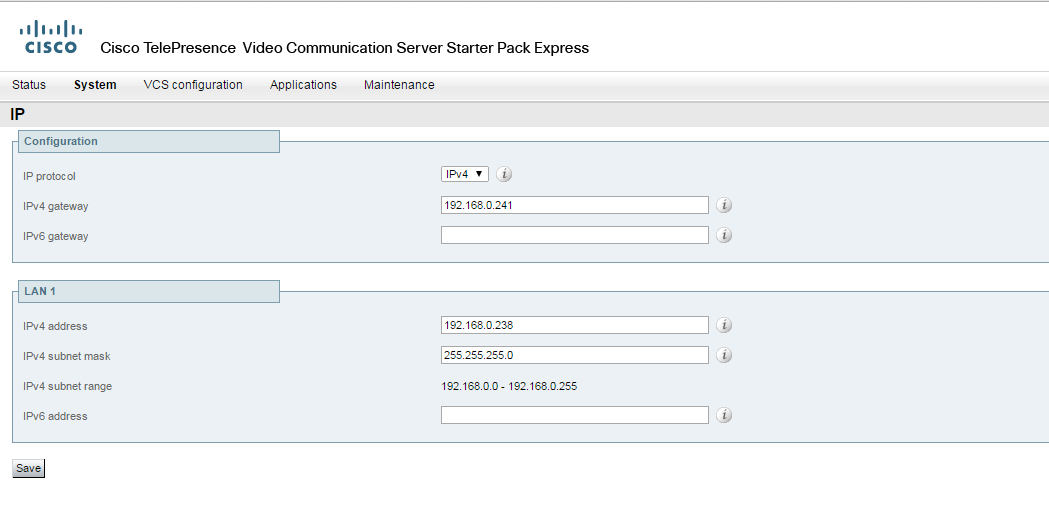 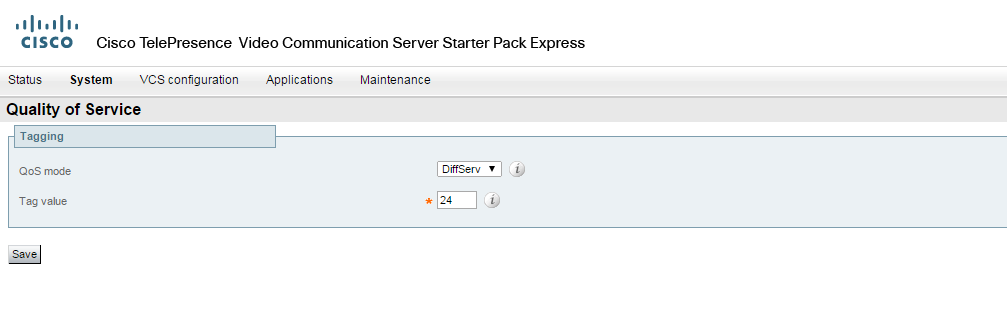 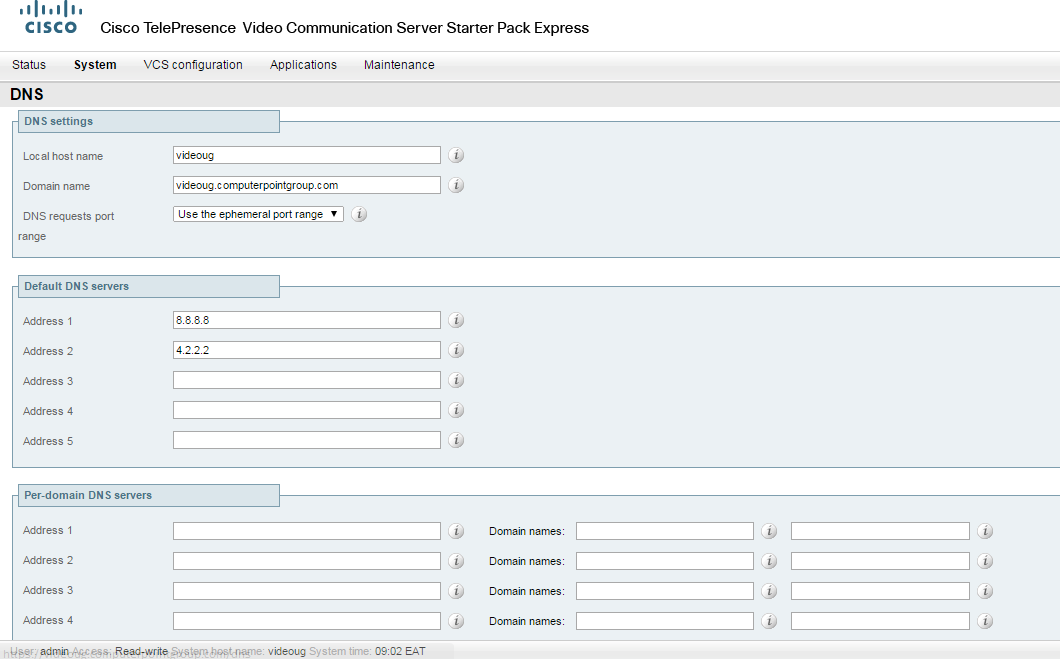 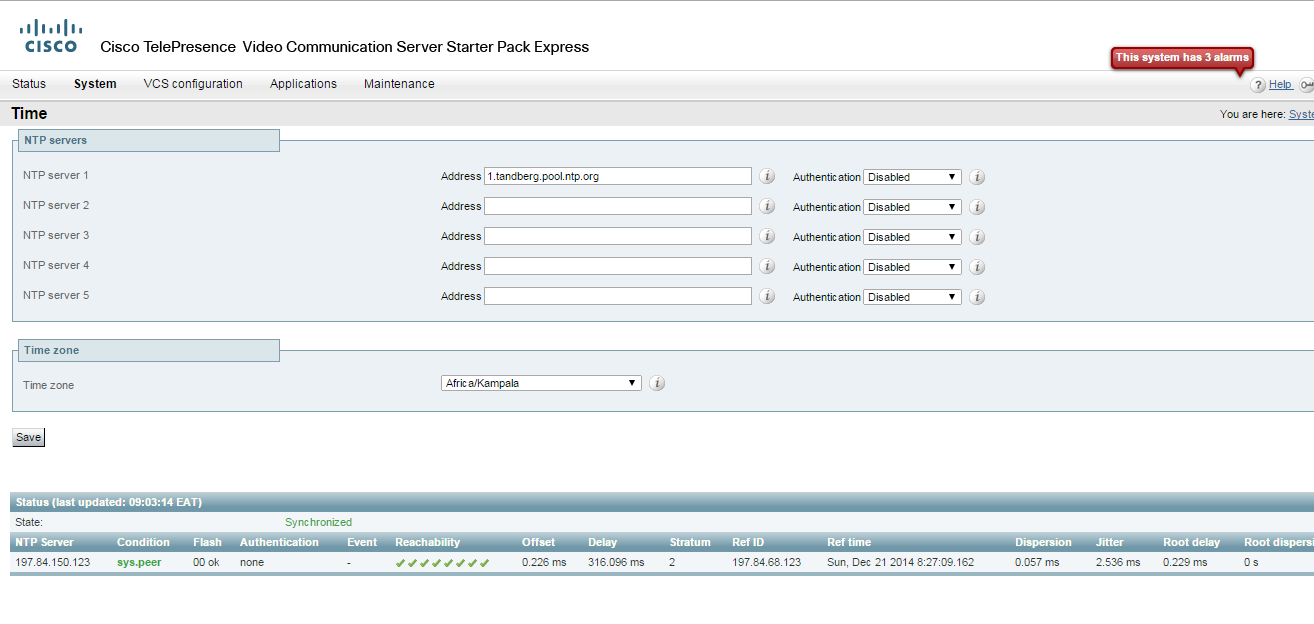 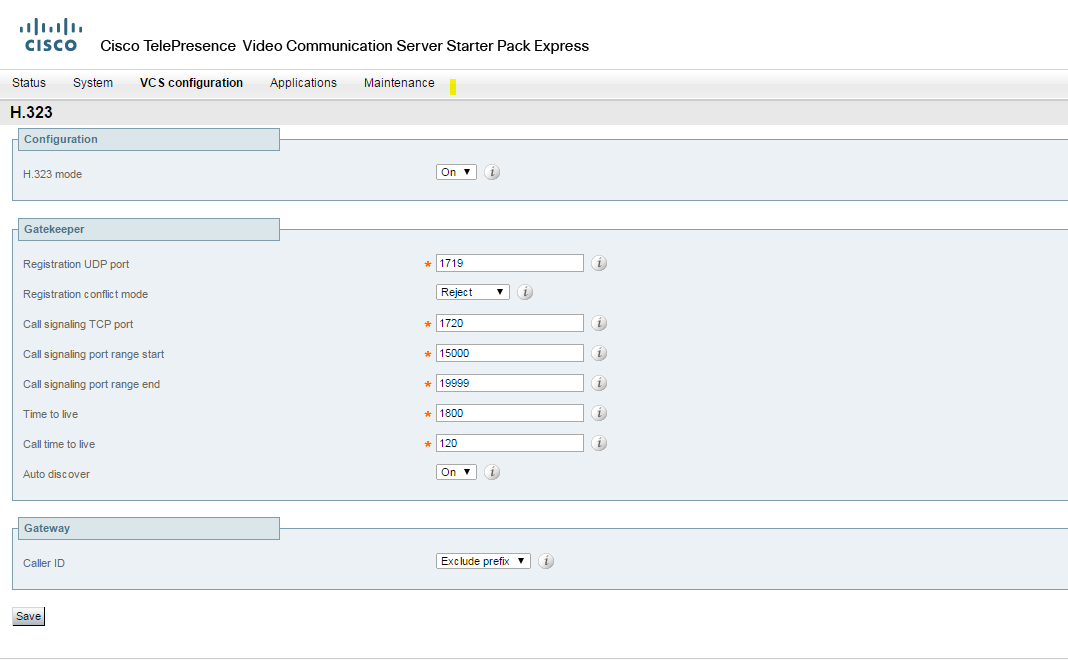 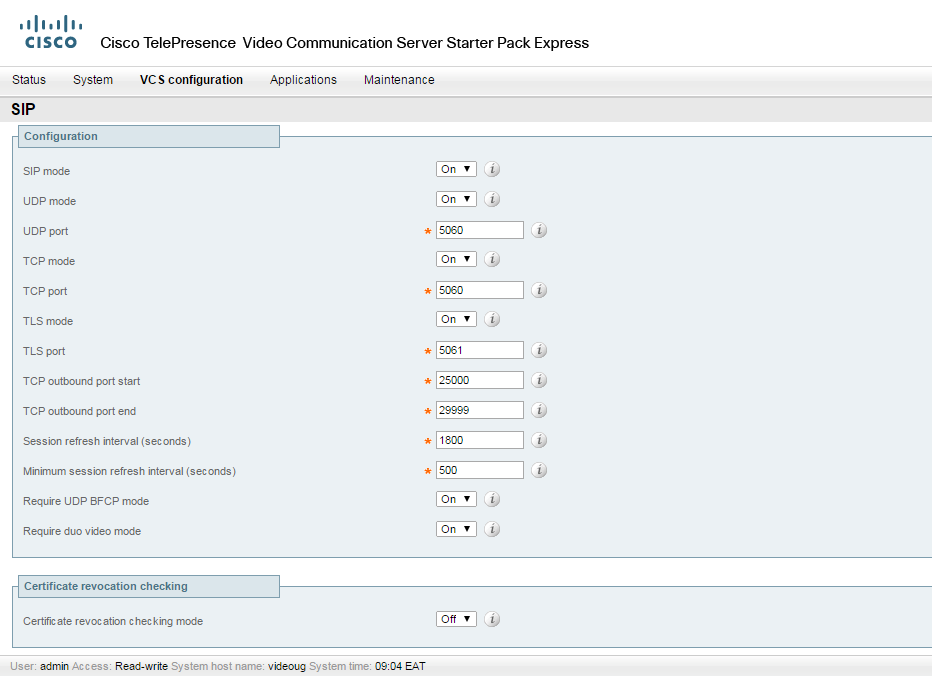 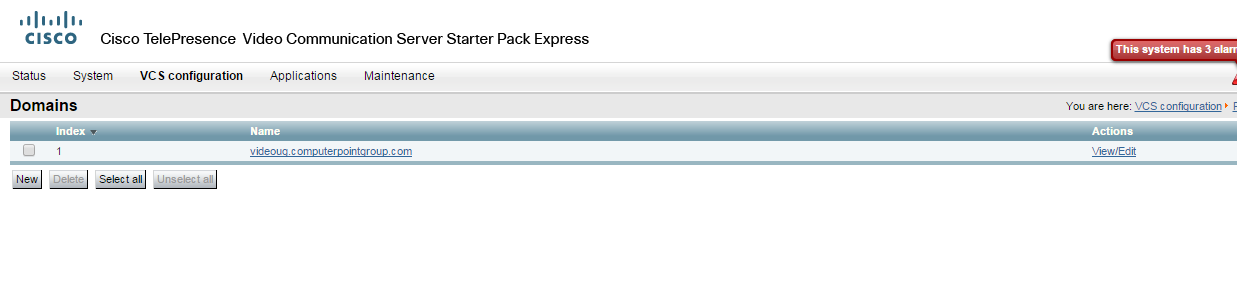 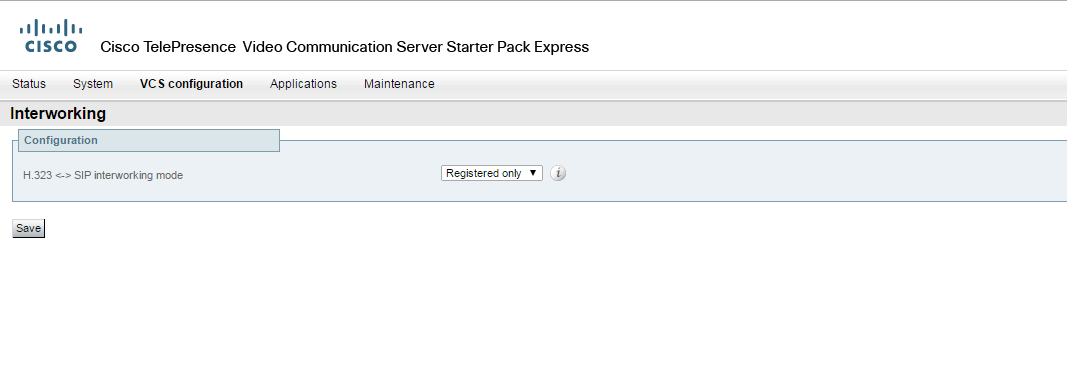 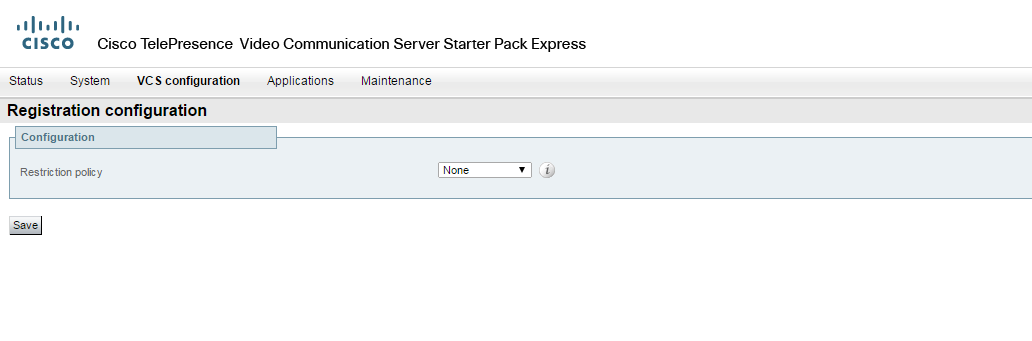 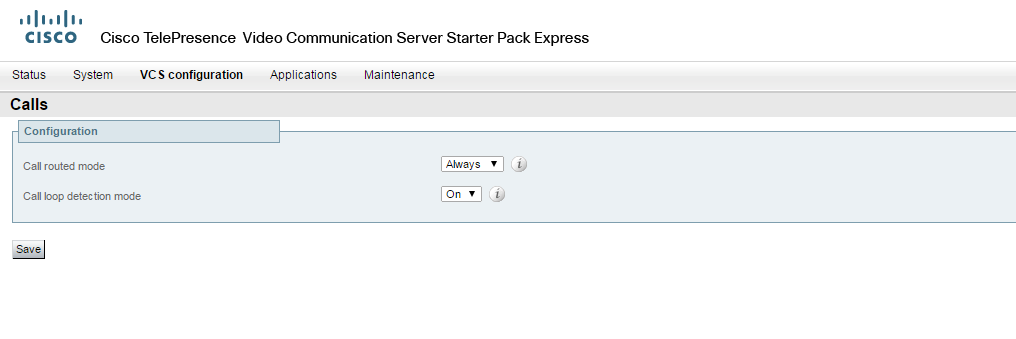 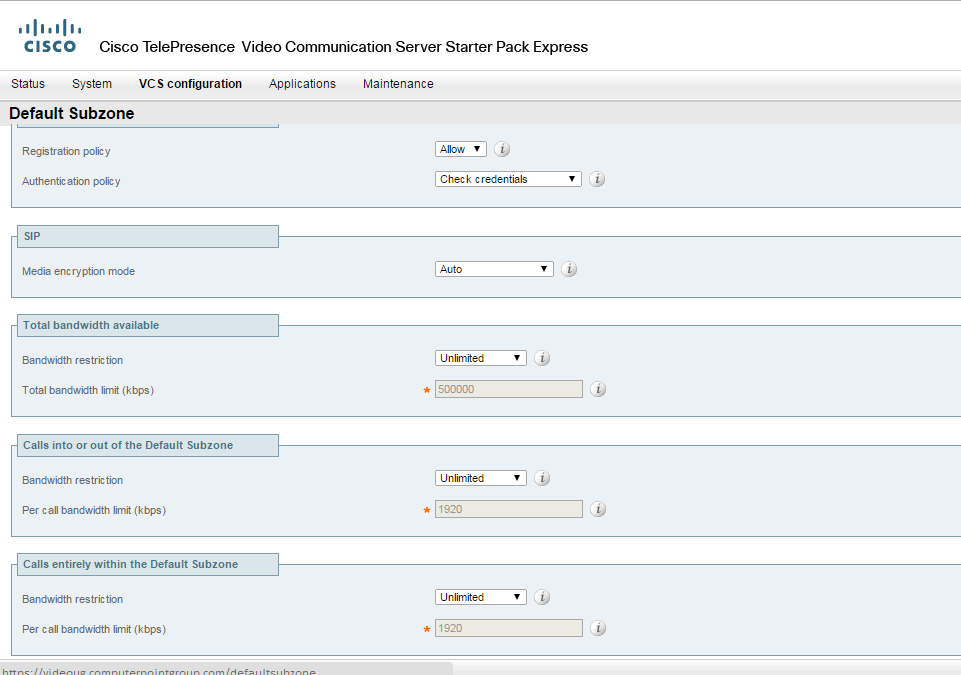 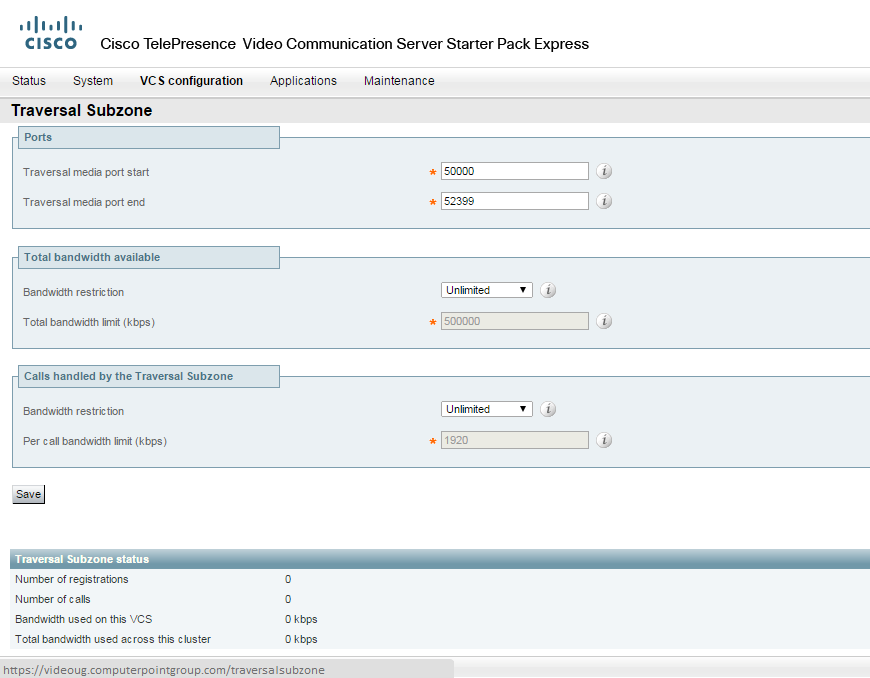 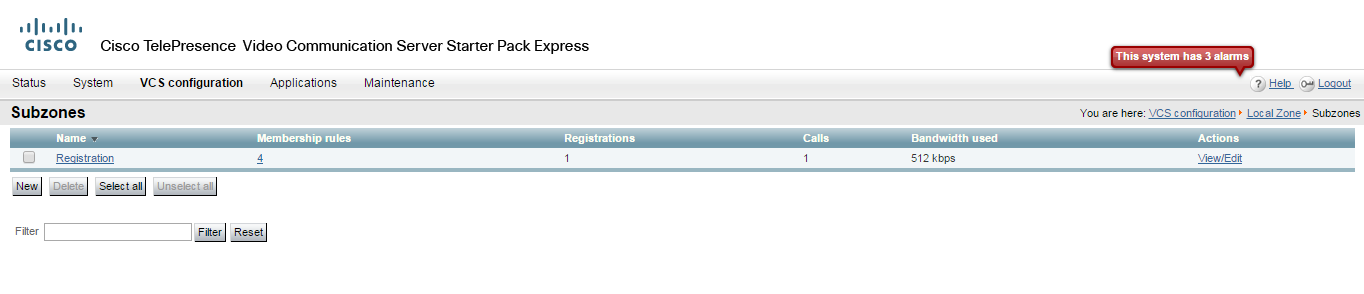 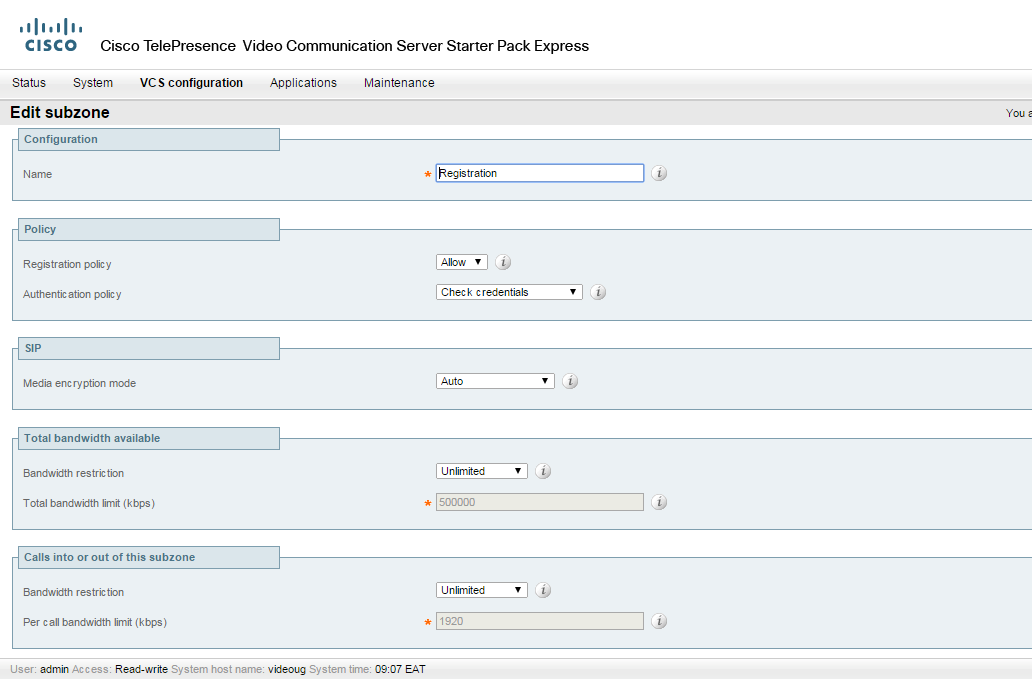 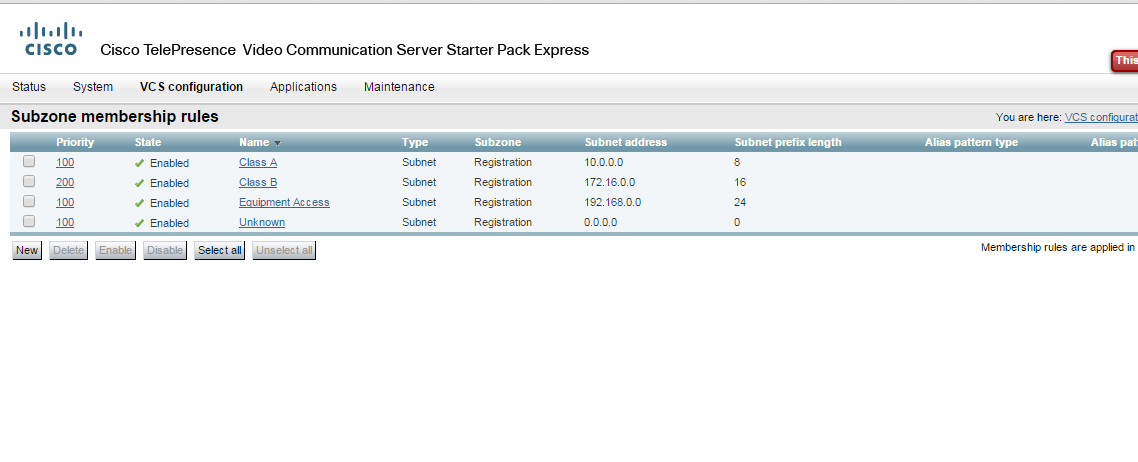 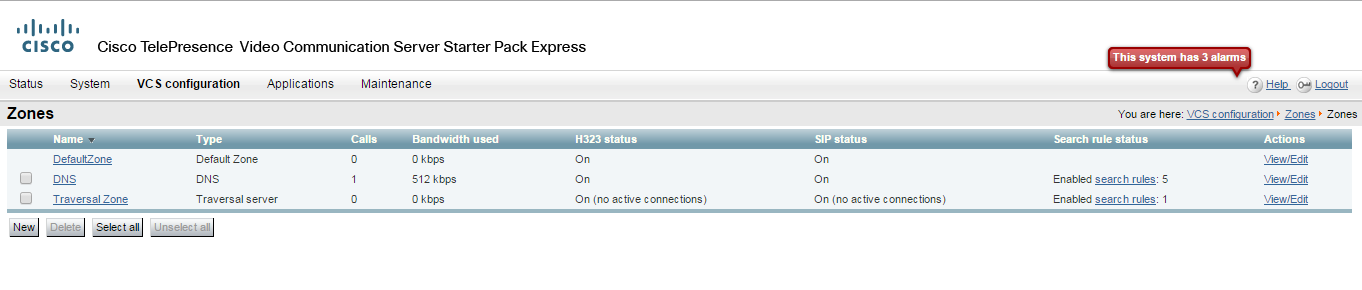 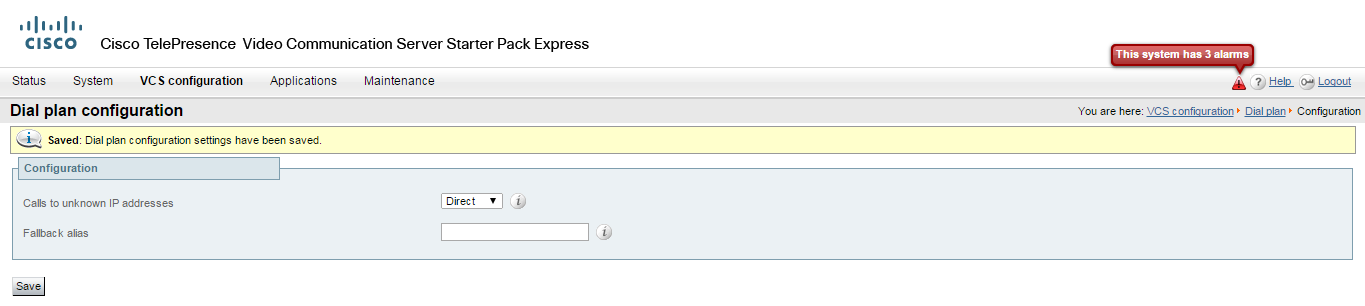 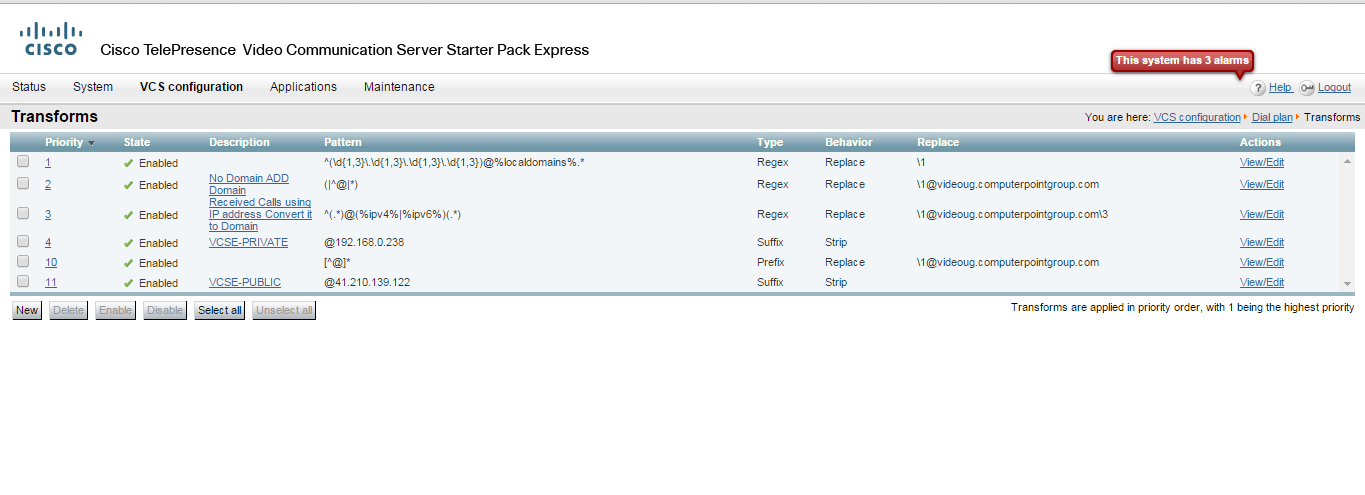 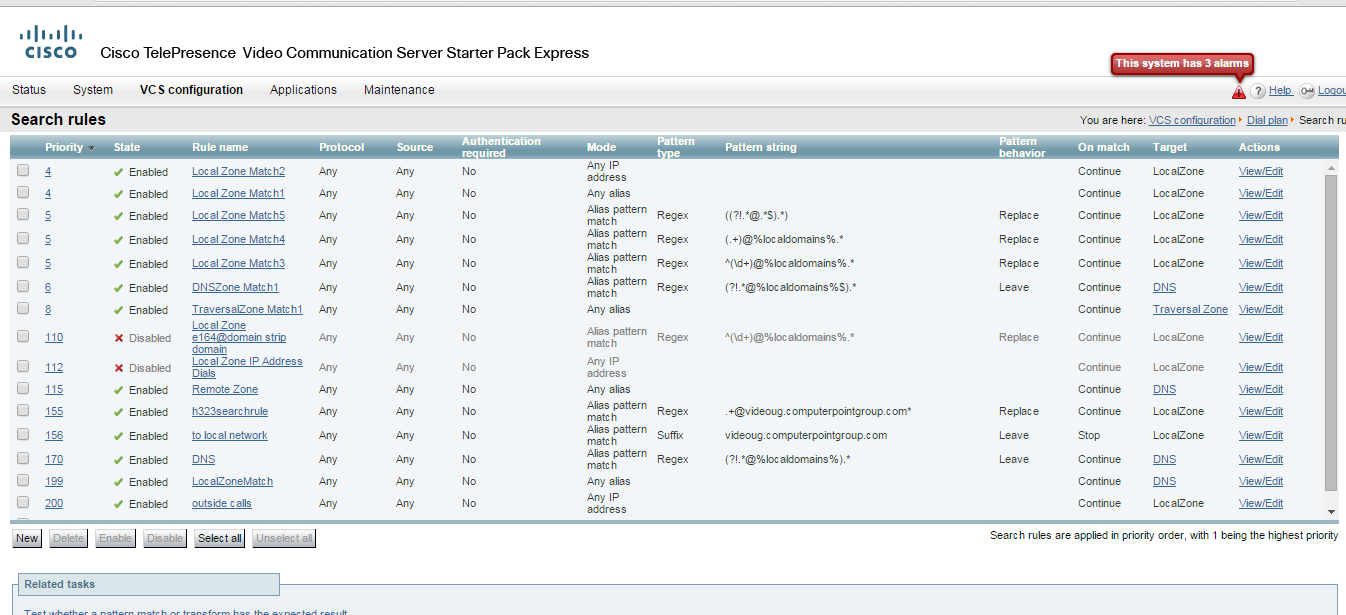 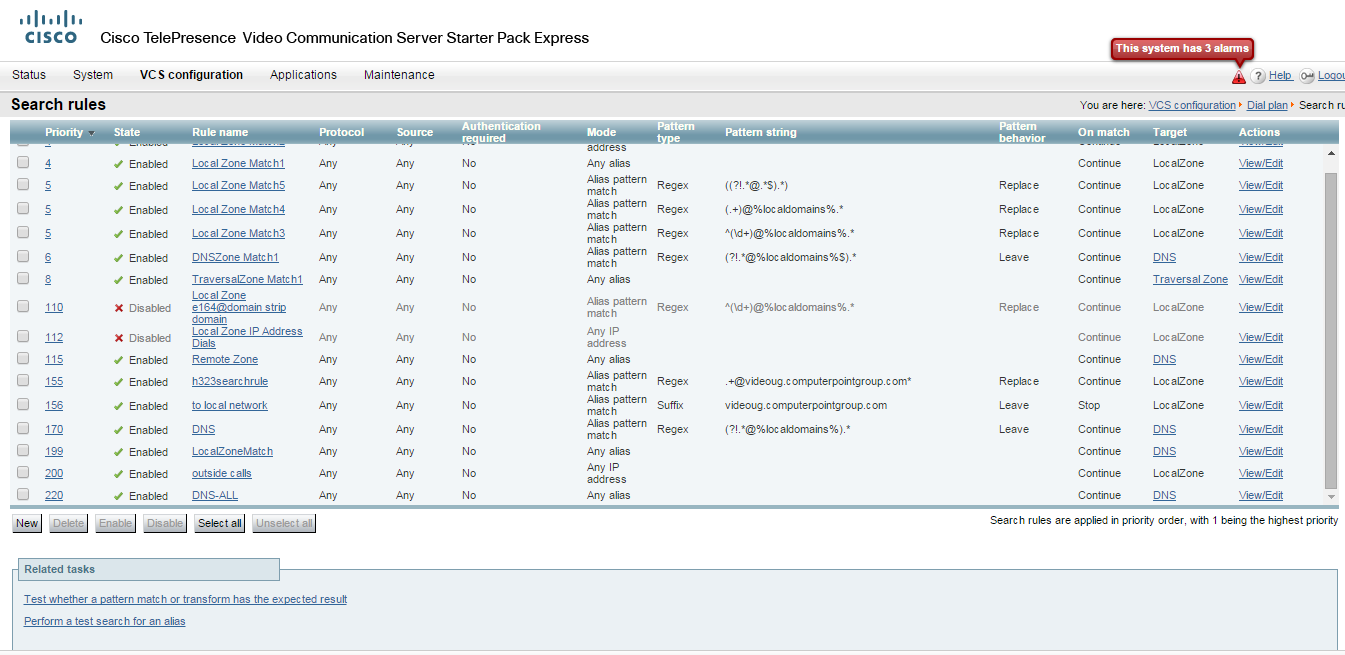 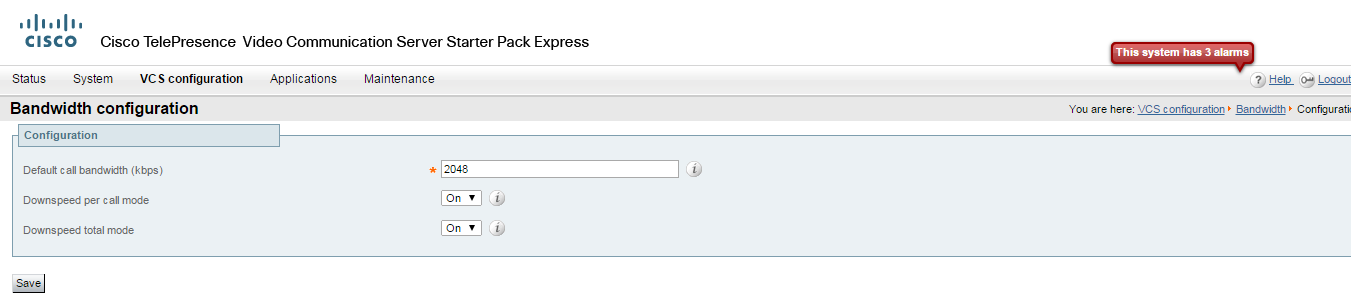 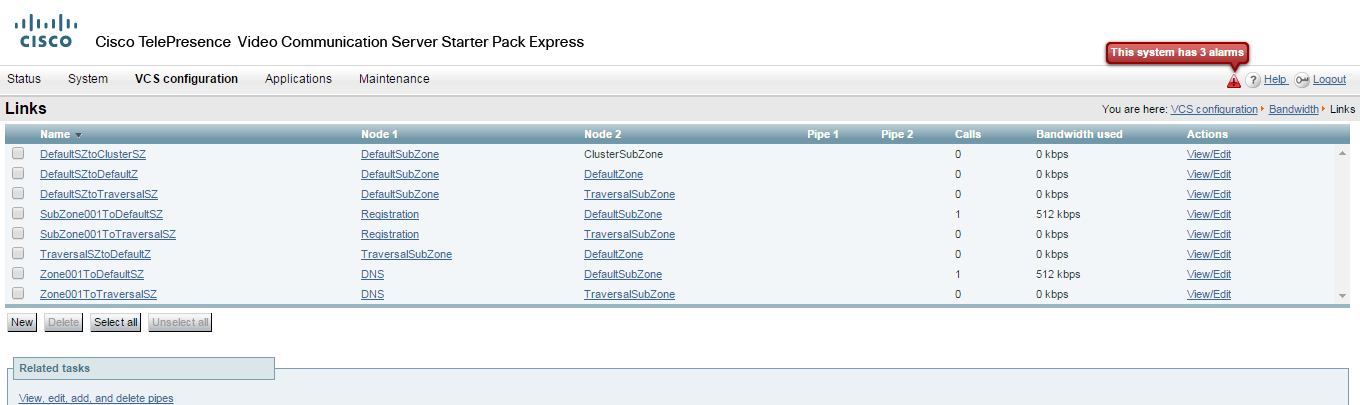 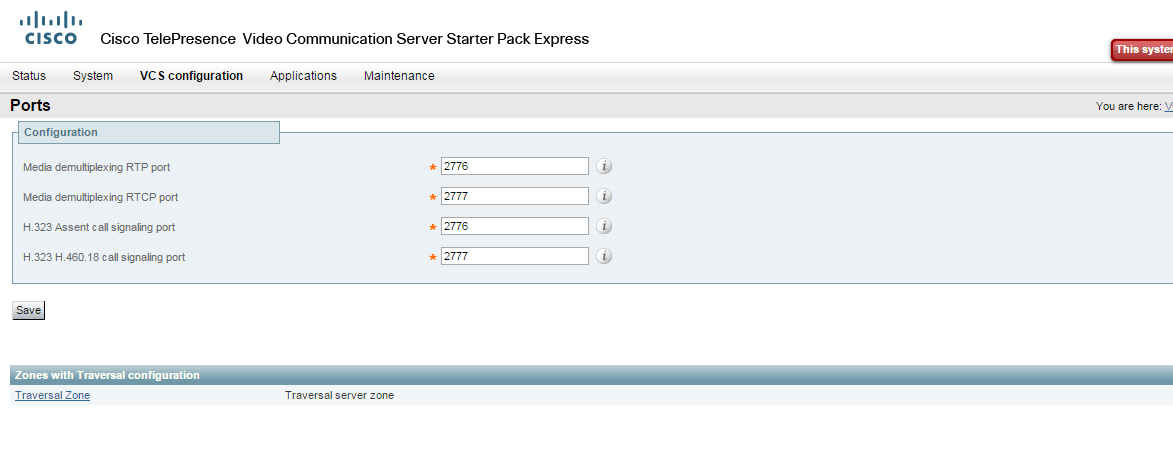 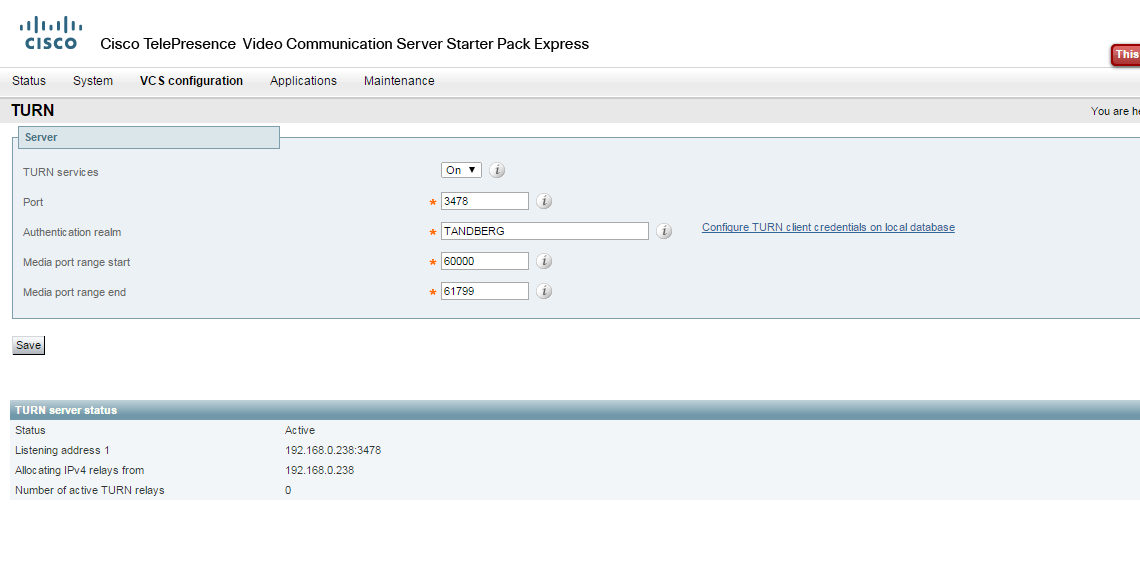 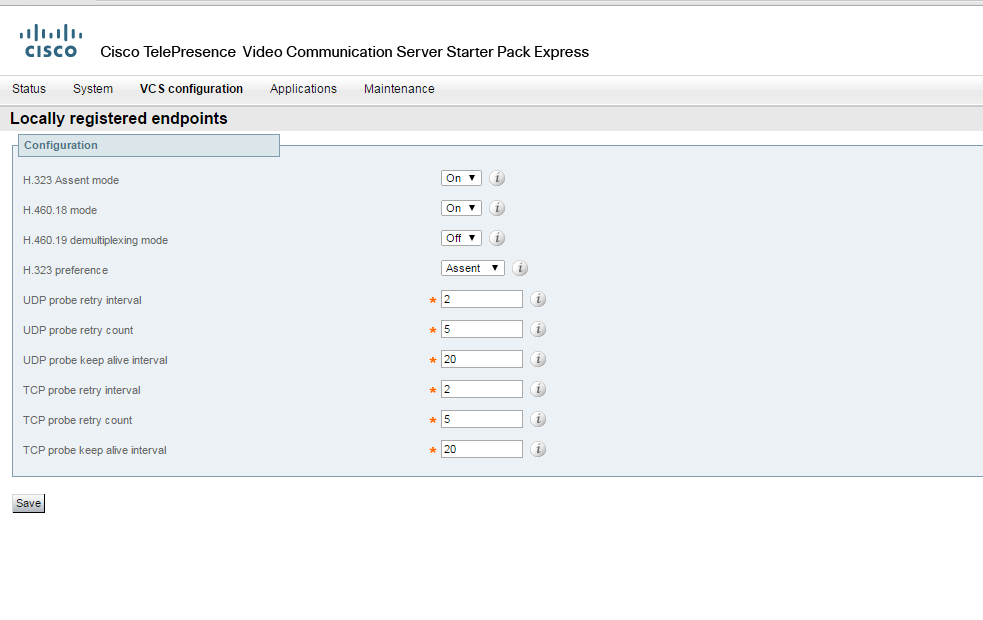 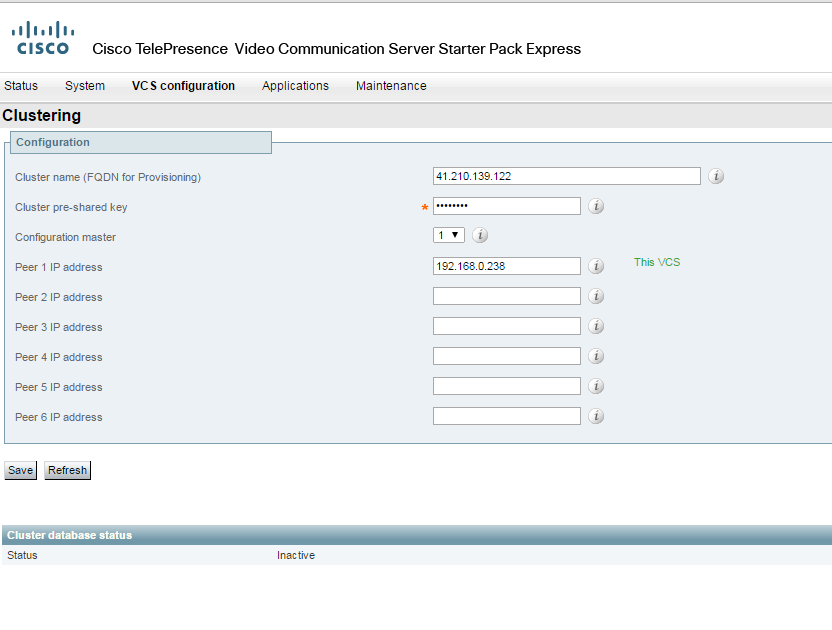 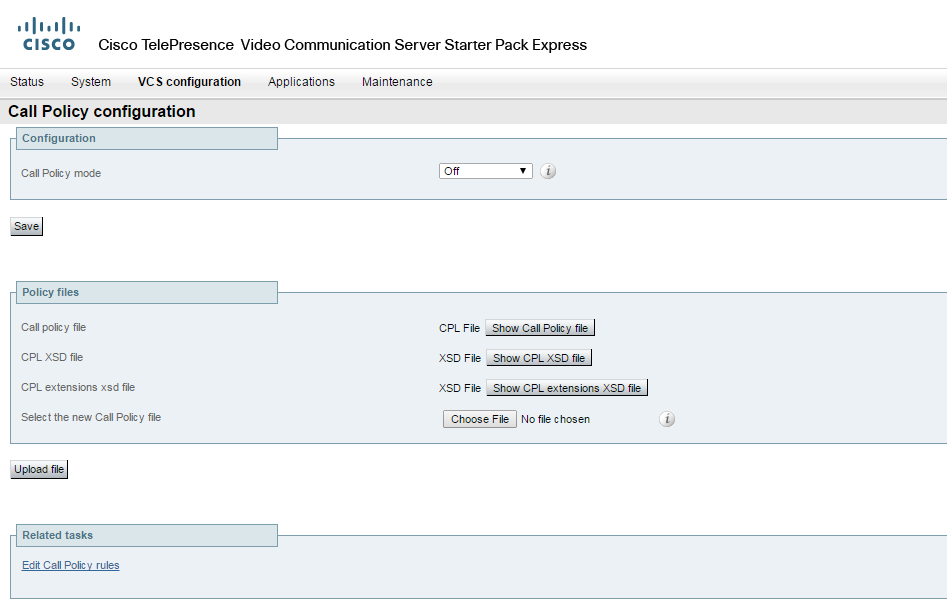 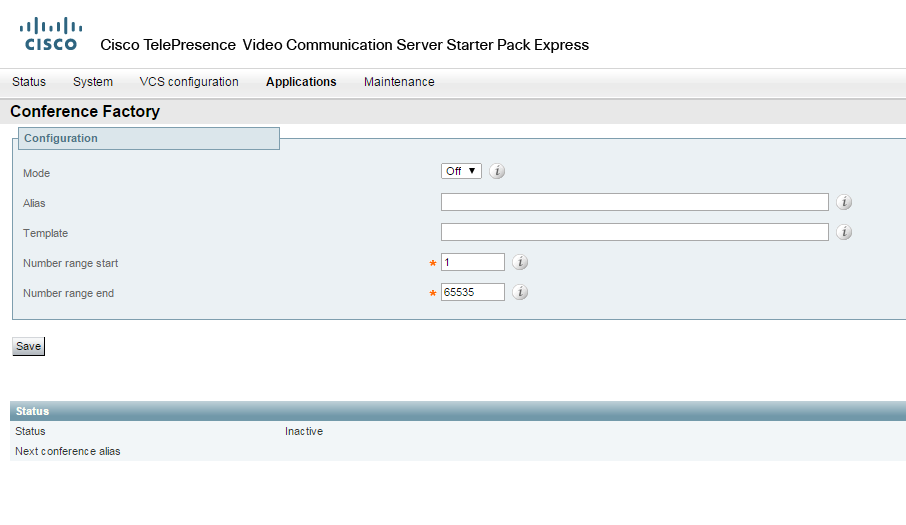 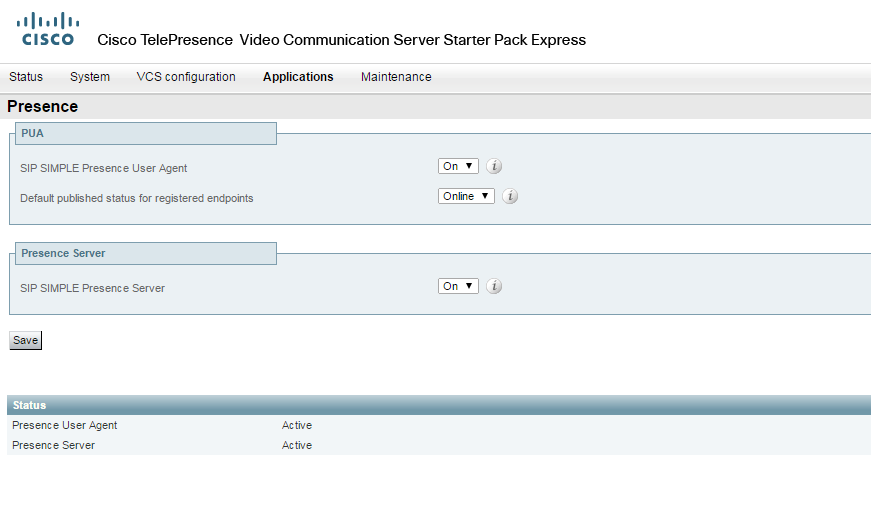 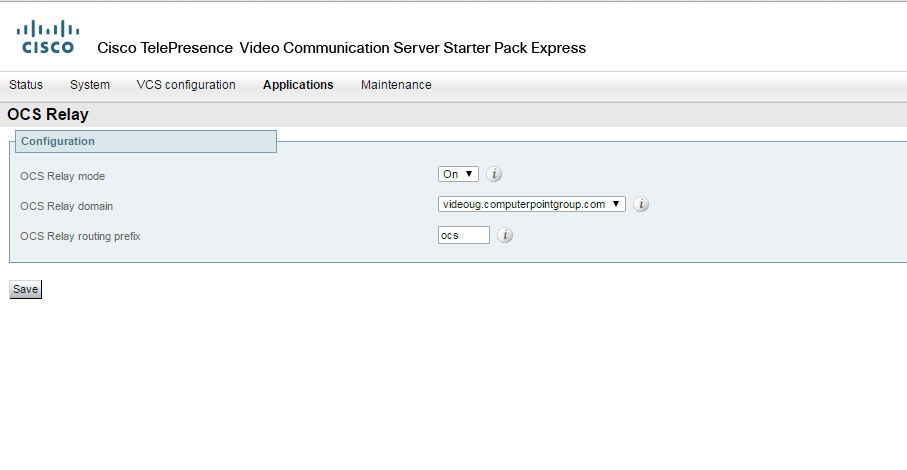 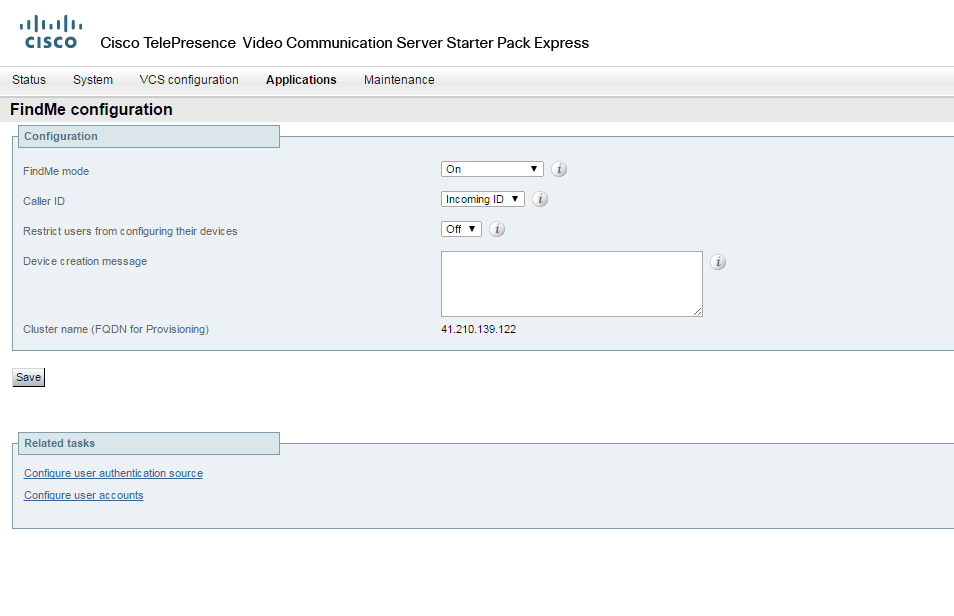 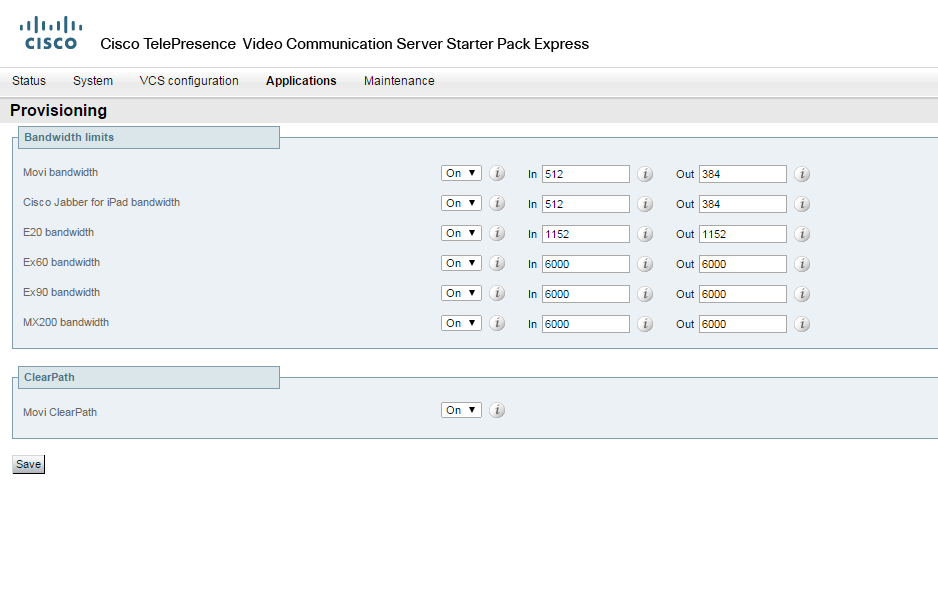 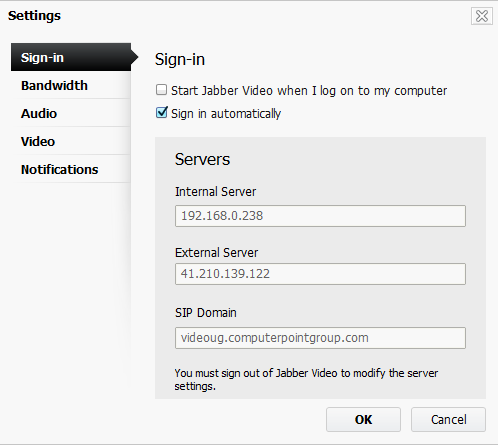 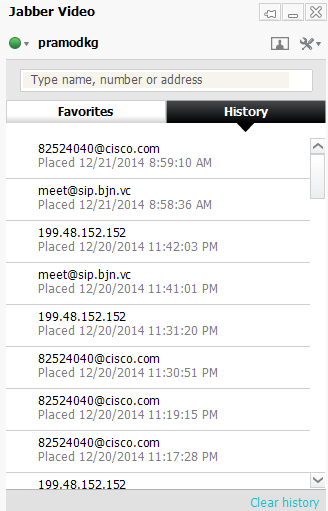 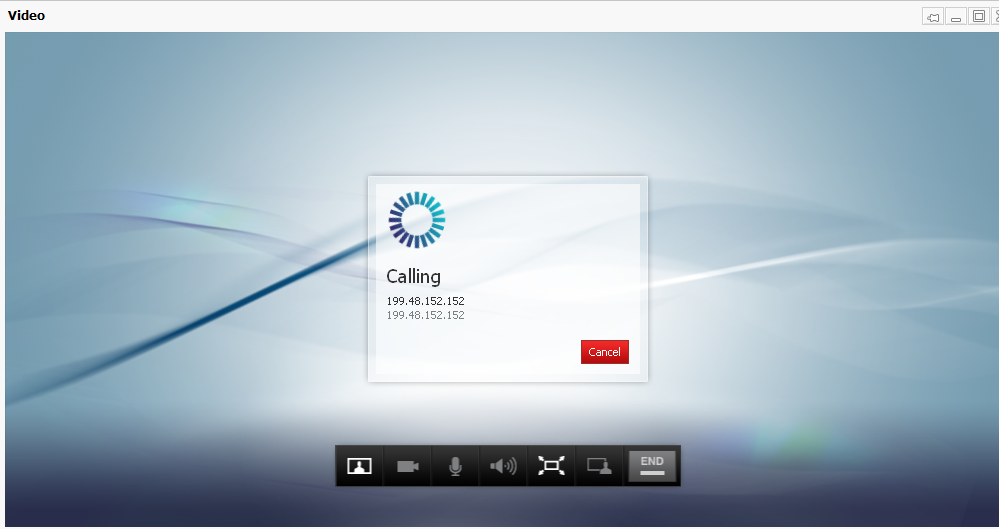 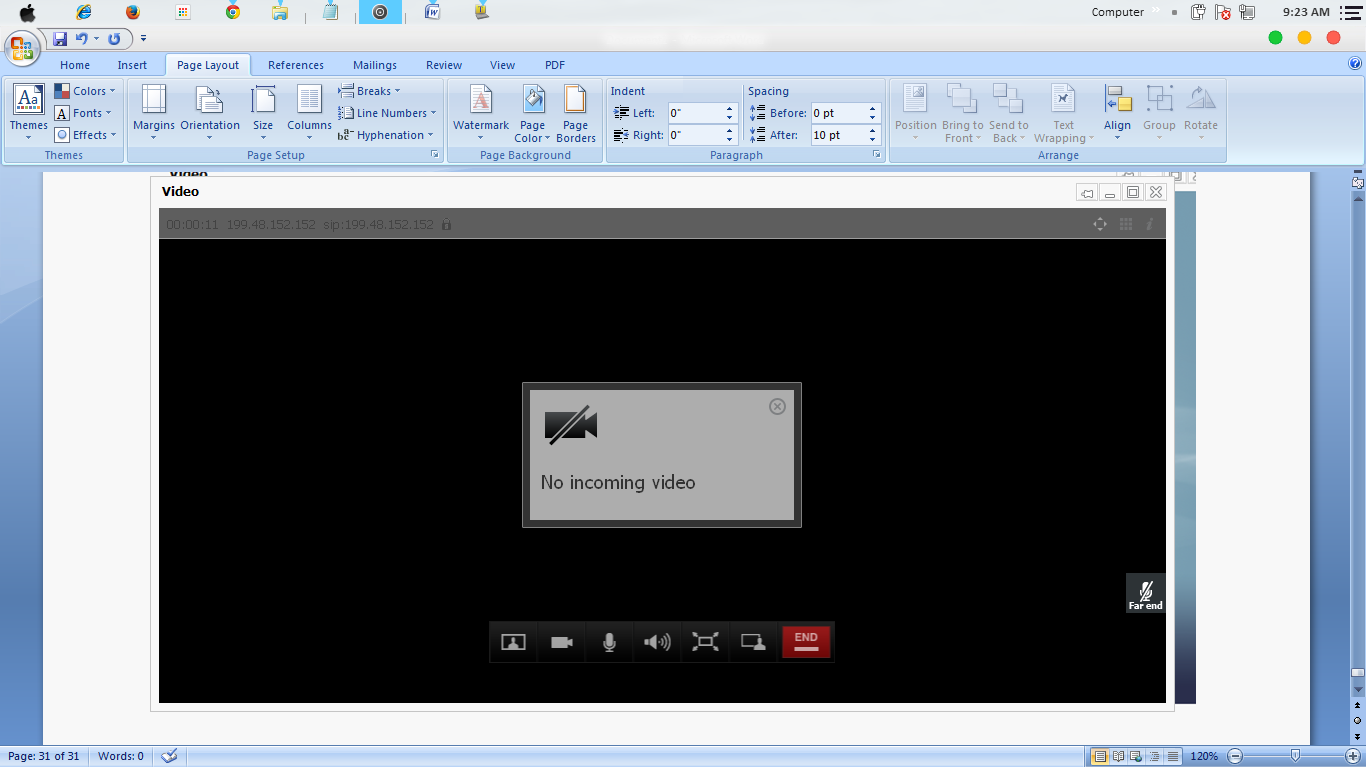 CLI COMMANDS1 alarm:  * warning   Insecure password in use - The root user's password is hashed using MD5, which is not secure enoughWelcome to videougTANDBERG VCS Release X7.2.3SW Release Date: 2014-04-10OKxconfiguration*c xConfiguration Login Remote Protocol: LDAP*c xConfiguration Login Remote LDAP Server Address: ""*c xConfiguration Login Remote LDAP Server FQDNResolution: AddressRecord*c xConfiguration Login Remote LDAP Server Port: 389*c xConfiguration Login Remote LDAP VCS BindUsername: ""*c xConfiguration Login Remote LDAP VCS BindPassword: "{cipher}JCgLoc0VvpP+/AR37lHAuw=="*c xConfiguration Login Remote LDAP VCS BindDN: ""*c xConfiguration Login Remote LDAP BaseDN Accounts: ""*c xConfiguration Login Remote LDAP BaseDN Groups: ""*c xConfiguration Login Remote LDAP Encryption: Off*c xConfiguration Login Remote LDAP SASL: DIGEST-MD5*c xConfiguration Login Remote LDAP CRLCheck: None*c xConfiguration Login Remote LDAP DirectoryType: ActiveDirectory*c xConfiguration SystemUnit Name: "videoug"*c xConfiguration SystemUnit Maintenance Mode: Off*c xConfiguration Option 1 Key: "116341S00-1-C3318411"*c xConfiguration Ethernet 1 Speed: Auto*c xConfiguration Ethernet 1 IP V4 Address: "192.168.0.238"*c xConfiguration Ethernet 1 IP V4 SubnetMask: "255.255.255.0"*c xConfiguration Ethernet 1 IP V6 Address: ""*c xConfiguration Ethernet 2 Speed: Auto*c xConfiguration Ethernet 2 IP V4 Address: "127.0.0.1"*c xConfiguration Ethernet 2 IP V4 SubnetMask: "255.255.255.255"*c xConfiguration Ethernet 2 IP V6 Address: ""*c xConfiguration IPProtocol: IPv4*c xConfiguration IP Gateway: "192.168.0.241"*c xConfiguration IP QoS Mode: DiffServ*c xConfiguration IP QoS Value: 24*c xConfiguration IP V6 Gateway: ""*c xConfiguration IP DNS Domain Name: "videoug.computerpointgroup.com"*c xConfiguration IP DNS Hostname: "videoug"*c xConfiguration IP Ephemeral PortRange Start: 40000*c xConfiguration IP Ephemeral PortRange End: 49999*c xConfiguration IP RFC4821 Mode: Disabled*c xConfiguration Administration Telnet Mode: On*c xConfiguration Administration SSH Mode: On*c xConfiguration Administration HTTP Mode: On*c xConfiguration Administration HTTPS Mode: On*c xConfiguration Administration LCDPanel Mode: On*c xConfiguration ExternalManager Address: "192.168.0.223"*c xConfiguration ExternalManager Path: "tms/public/external/management/systemmanagementservice.asmx"*c xConfiguration ExternalManager Protocol: HTTPS*c xConfiguration ExternalManager Server Certificate Verification Mode: On*c xConfiguration Registration RestrictionPolicy Mode: None*c xConfiguration Registration RestrictionPolicy Service Protocol: HTTPS*c xConfiguration Registration RestrictionPolicy Service TLS Verify Mode: On*c xConfiguration Registration RestrictionPolicy Service TLS CRLCheck Mode: Off*c xConfiguration Registration RestrictionPolicy Service Server 1 Address: "10.1.1.10"*c xConfiguration Registration RestrictionPolicy Service Server 2 Address: ""*c xConfiguration Registration RestrictionPolicy Service Server 3 Address: ""*c xConfiguration Registration RestrictionPolicy Service Path: ""*c xConfiguration Registration RestrictionPolicy Service Status Path: "status"*c xConfiguration Registration RestrictionPolicy Service UserName: "root"*c xConfiguration Registration RestrictionPolicy Service Password: "{cipher}nvrqXstvBbRLIMxQkdpD5VwHG1GcOYgofMyiSO5m5A0="*c xConfiguration Registration RestrictionPolicy Service DefaultCPL: "<reject status='403' reason='Service Unavailable'/>"*c xConfiguration Alternates ConfigurationMaster: 1*c xConfiguration Alternates Cluster Name: "41.210.139.122"*c xConfiguration Alternates Peer 1 Address: "192.168.0.238"*c xConfiguration Alternates Peer 2 Address: ""*c xConfiguration Alternates Peer 3 Address: ""*c xConfiguration Alternates Peer 4 Address: ""*c xConfiguration Alternates Peer 5 Address: ""*c xConfiguration Alternates Peer 6 Address: ""*c xConfiguration Transform 1 Description: ""*c xConfiguration Transform 1 State: Enabled*c xConfiguration Transform 1 Priority: 10*c xConfiguration Transform 1 Pattern String: "[^@]*"*c xConfiguration Transform 1 Pattern Type: Prefix*c xConfiguration Transform 1 Pattern Behavior: Replace*c xConfiguration Transform 1 Pattern Replace: "\1@videoug.computerpointgroup.com"*c xConfiguration Transform 2 Description: ""*c xConfiguration Transform 2 State: Enabled*c xConfiguration Transform 2 Priority: 1*c xConfiguration Transform 2 Pattern String: "^(\d{1,3}\.\d{1,3}\.\d{1,3}\.\d{1,3})@%localdomains%.*"*c xConfiguration Transform 2 Pattern Type: Regex*c xConfiguration Transform 2 Pattern Behavior: Replace*c xConfiguration Transform 2 Pattern Replace: "\1"*c xConfiguration Transform 3 Description: "No Domain ADD Domain"*c xConfiguration Transform 3 State: Enabled*c xConfiguration Transform 3 Priority: 2*c xConfiguration Transform 3 Pattern String: "(|^@|*)"*c xConfiguration Transform 3 Pattern Type: Regex*c xConfiguration Transform 3 Pattern Behavior: Replace*c xConfiguration Transform 3 Pattern Replace: "\1@videoug.computerpointgroup.com"*c xConfiguration Transform 4 Description: "Received Calls using IP address Convert it to Domain"*c xConfiguration Transform 4 State: Enabled*c xConfiguration Transform 4 Priority: 3*c xConfiguration Transform 4 Pattern String: "^(.*)@(%ipv4%|%ipv6%)(.*)"*c xConfiguration Transform 4 Pattern Type: Regex*c xConfiguration Transform 4 Pattern Behavior: Replace*c xConfiguration Transform 4 Pattern Replace: "\1@videoug.computerpointgroup.com\3"*c xConfiguration Transform 5 Description: "VCSE-PRIVATE"*c xConfiguration Transform 5 State: Enabled*c xConfiguration Transform 5 Priority: 4*c xConfiguration Transform 5 Pattern String: "@192.168.0.238"*c xConfiguration Transform 5 Pattern Type: Suffix*c xConfiguration Transform 5 Pattern Behavior: Strip*c xConfiguration Transform 5 Pattern Replace: ""*c xConfiguration Transform 6 Description: "VCSE-PUBLIC"*c xConfiguration Transform 6 State: Enabled*c xConfiguration Transform 6 Priority: 11*c xConfiguration Transform 6 Pattern String: "@41.210.139.122"*c xConfiguration Transform 6 Pattern Type: Suffix*c xConfiguration Transform 6 Pattern Behavior: Strip*c xConfiguration Transform 6 Pattern Replace: ""*c xConfiguration Call Loop Detection Mode: On*c xConfiguration Call Routed Mode: Always*c xConfiguration Call Services CallsToUnknownIPAddresses: Direct*c xConfiguration Call Services Fallback Alias: ""*c xConfiguration H323 Mode: On*c xConfiguration H323 Gatekeeper Registration UDP Port: 1719*c xConfiguration H323 Gatekeeper Registration ConflictMode: Reject*c xConfiguration H323 Gatekeeper CallSignaling TCP Port: 1720*c xConfiguration H323 Gatekeeper CallSignaling PortRange Start: 15000*c xConfiguration H323 Gatekeeper CallSignaling PortRange End: 19999*c xConfiguration H323 Gatekeeper TimeToLive: 1800*c xConfiguration H323 Gatekeeper CallTimeToLive: 120*c xConfiguration H323 Gatekeeper AutoDiscovery Mode: On*c xConfiguration H323 Gateway CallerId: ExcludePrefix*c xConfiguration SIP Mode: On*c xConfiguration SIP Domains Domain 1 Name: "videoug.computerpointgroup.com"*c xConfiguration SIP Routes Route 1 Method: "SUBSCRIBE"*c xConfiguration SIP Routes Route 1 Request Line Pattern: ".*@(%localdomains%|%ip%)"*c xConfiguration SIP Routes Route 1 Header Name: "Event"*c xConfiguration SIP Routes Route 1 Header Pattern: "phonebook.*"*c xConfiguration SIP Routes Route 1 Authenticated: On*c xConfiguration SIP Routes Route 1 Address: "127.0.0.1"*c xConfiguration SIP Routes Route 1 Port: 22416*c xConfiguration SIP Routes Route 1 Transport: UDP*c xConfiguration SIP Routes Route 1 Tag: "VCSPhonebookServerSUB"*c xConfiguration SIP Routes Route 2 Method: "INFO"*c xConfiguration SIP Routes Route 2 Request Line Pattern: ".*@(%localdomains%|%ip%)"*c xConfiguration SIP Routes Route 2 Header Name: "Content-Type"*c xConfiguration SIP Routes Route 2 Header Pattern: "application/tandberg-phonebook\+xml"*c xConfiguration SIP Routes Route 2 Authenticated: On*c xConfiguration SIP Routes Route 2 Address: "127.0.0.1"*c xConfiguration SIP Routes Route 2 Port: 22416*c xConfiguration SIP Routes Route 2 Transport: UDP*c xConfiguration SIP Routes Route 2 Tag: "VCSPhonebookServerINF"*c xConfiguration SIP Routes Route 3 Method: "SUBSCRIBE"*c xConfiguration SIP Routes Route 3 Request Line Pattern: ".*@(%localdomains%|%ip%)"*c xConfiguration SIP Routes Route 3 Header Name: "Event"*c xConfiguration SIP Routes Route 3 Header Pattern: "ua-profile.*"*c xConfiguration SIP Routes Route 3 Authenticated: On*c xConfiguration SIP Routes Route 3 Address: "127.0.0.1"*c xConfiguration SIP Routes Route 3 Port: 22410*c xConfiguration SIP Routes Route 3 Transport: UDP*c xConfiguration SIP Routes Route 3 Tag: "VCSProvisioningServer"*c xConfiguration SIP Registration Standard Refresh Strategy: Maximum*c xConfiguration SIP Registration Standard Refresh Minimum: 45*c xConfiguration SIP Registration Standard Refresh Maximum: 60*c xConfiguration SIP Registration Outbound Refresh Strategy: Variable*c xConfiguration SIP Registration Outbound Refresh Minimum: 300*c xConfiguration SIP Registration Outbound Refresh Maximum: 3600*c xConfiguration SIP Registration Outbound Flow Timer: 0*c xConfiguration SIP Registration Proxy Mode: Off*c xConfiguration SIP Registration Call Remove: No*c xConfiguration SIP Session Refresh Value: 1800*c xConfiguration SIP Session Refresh Minimum: 500*c xConfiguration SIP UDP Mode: On*c xConfiguration SIP UDP Port: 5060*c xConfiguration SIP TCP Mode: On*c xConfiguration SIP TCP Port: 5060*c xConfiguration SIP TCP Outbound Port Start: 25000*c xConfiguration SIP TCP Outbound Port End: 29999*c xConfiguration SIP TLS Mode: On*c xConfiguration SIP TLS Port: 5061*c xConfiguration SIP TLS Certificate Revocation Checking Mode: Off*c xConfiguration SIP TLS Certificate Revocation Checking OCSP Mode: On*c xConfiguration SIP TLS Certificate Revocation Checking CRL Mode: On*c xConfiguration SIP TLS Certificate Revocation Checking CRL Network Fetch Mode: On*c xConfiguration SIP TLS Certificate Revocation Checking Source Inaccessibility Behavior: Fail*c xConfiguration SIP Require UDP BFCP Mode: On*c xConfiguration SIP Require Duo Video Mode: On*c xConfiguration SIP Authentication Retry Limit: 3*c xConfiguration SIP Authentication NTLM Mode: Auto*c xConfiguration SIP Authentication NTLM SA Lifetime: 28800*c xConfiguration SIP Authentication NTLM SA Limit: 10000*c xConfiguration SIP Authentication Digest Nonce ExpireDelta: 300*c xConfiguration SIP Authentication Digest Nonce Maximum Use Count: 128*c xConfiguration SIP Authentication Digest Nonce Limit: 10000*c xConfiguration SIP Authentication Digest Nonce Length: 60*c xConfiguration SIP GRUU Mode: On*c xConfiguration SIP MediaRouting ICE Mode: Off*c xConfiguration Interworking Mode: RegisteredOnly*c xConfiguration Interworking Encryption Mode: Auto*c xConfiguration Interworking Encryption Replay Protection Mode: Off*c xConfiguration Interworking BFCP Compatibility Mode: Auto*c xConfiguration Interworking Require Invite Header Mode: On*c xConfiguration Traversal Media Port Start: 50000*c xConfiguration Traversal Media Port End: 52399*c xConfiguration Traversal Server Media Demultiplexing RTP Port: 2776*c xConfiguration Traversal Server Media Demultiplexing RTCP Port: 2777*c xConfiguration Traversal Server H323 Assent CallSignaling Port: 2776*c xConfiguration Traversal Server H323 H46018 CallSignaling Port: 2777*c xConfiguration Traversal Server TURN Mode: On*c xConfiguration Traversal Server TURN Port: 3478*c xConfiguration Traversal Server TURN Authentication Realm: "TANDBERG"*c xConfiguration Traversal Server TURN Media Port Start: 60000*c xConfiguration Traversal Server TURN Media Port End: 61799*c xConfiguration Authentication UserName: ""*c xConfiguration Authentication Password: "{cipher}aN5PbyxP9VtFFqvK+E4Iuw=="*c xConfiguration Authentication LDAP AliasOrigin: LDAP*c xConfiguration Authentication ADS ADDomain: ""*c xConfiguration Authentication ADS Workgroup: ""*c xConfiguration Authentication ADS MachinePassword Refresh: On*c xConfiguration Authentication ADS SPNEGO: Enabled*c xConfiguration Authentication ADS SecureChannel: Auto*c xConfiguration Authentication ADS Encryption: TLS*c xConfiguration Authentication ADS Mode: Off*c xConfiguration Authentication ADS Clockskew: 300*c xConfiguration Zones Policy Mode: SearchRules*c xConfiguration Zones Policy SearchRules Rule 1 Name: "LocalZoneMatch"*c xConfiguration Zones Policy SearchRules Rule 1 Description: "Default rule: queries the Local Zone for any alias"*c xConfiguration Zones Policy SearchRules Rule 1 Priority: 199*c xConfiguration Zones Policy SearchRules Rule 1 Protocol: Any*c xConfiguration Zones Policy SearchRules Rule 1 Source Mode: Any*c xConfiguration Zones Policy SearchRules Rule 1 Authentication: No*c xConfiguration Zones Policy SearchRules Rule 1 Mode: AnyAlias*c xConfiguration Zones Policy SearchRules Rule 1 Progress: Continue*c xConfiguration Zones Policy SearchRules Rule 1 Target Type: Zone*c xConfiguration Zones Policy SearchRules Rule 1 Target Name: "DNS"*c xConfiguration Zones Policy SearchRules Rule 1 State: Enabled*c xConfiguration Zones Policy SearchRules Rule 2 Name: "h323searchrule"*c xConfiguration Zones Policy SearchRules Rule 2 Description: ""*c xConfiguration Zones Policy SearchRules Rule 2 Priority: 155*c xConfiguration Zones Policy SearchRules Rule 2 Protocol: Any*c xConfiguration Zones Policy SearchRules Rule 2 Source Mode: Any*c xConfiguration Zones Policy SearchRules Rule 2 Authentication: No*c xConfiguration Zones Policy SearchRules Rule 2 Mode: AliasPatternMatch*c xConfiguration Zones Policy SearchRules Rule 2 Pattern Type: Regex*c xConfiguration Zones Policy SearchRules Rule 2 Pattern String: ".+@videoug.computerpointgroup.com*"*c xConfiguration Zones Policy SearchRules Rule 2 Pattern Behavior: Replace*c xConfiguration Zones Policy SearchRules Rule 2 Pattern Replace: "\1"*c xConfiguration Zones Policy SearchRules Rule 2 Progress: Continue*c xConfiguration Zones Policy SearchRules Rule 2 Target Type: Zone*c xConfiguration Zones Policy SearchRules Rule 2 Target Name: "LocalZone"*c xConfiguration Zones Policy SearchRules Rule 2 State: Enabled*c xConfiguration Zones Policy SearchRules Rule 3 Name: "outside calls"*c xConfiguration Zones Policy SearchRules Rule 3 Description: "To call IPs"*c xConfiguration Zones Policy SearchRules Rule 3 Priority: 200*c xConfiguration Zones Policy SearchRules Rule 3 Protocol: Any*c xConfiguration Zones Policy SearchRules Rule 3 Source Mode: Any*c xConfiguration Zones Policy SearchRules Rule 3 Authentication: No*c xConfiguration Zones Policy SearchRules Rule 3 Mode: AnyIPAddress*c xConfiguration Zones Policy SearchRules Rule 3 Progress: Continue*c xConfiguration Zones Policy SearchRules Rule 3 Target Type: Zone*c xConfiguration Zones Policy SearchRules Rule 3 Target Name: "LocalZone"*c xConfiguration Zones Policy SearchRules Rule 3 State: Enabled*c xConfiguration Zones Policy SearchRules Rule 4 Name: "DNS"*c xConfiguration Zones Policy SearchRules Rule 4 Description: ""*c xConfiguration Zones Policy SearchRules Rule 4 Priority: 170*c xConfiguration Zones Policy SearchRules Rule 4 Protocol: Any*c xConfiguration Zones Policy SearchRules Rule 4 Source Mode: Any*c xConfiguration Zones Policy SearchRules Rule 4 Authentication: No*c xConfiguration Zones Policy SearchRules Rule 4 Mode: AliasPatternMatch*c xConfiguration Zones Policy SearchRules Rule 4 Pattern Type: Regex*c xConfiguration Zones Policy SearchRules Rule 4 Pattern String: "(?!.*@%localdomains%).*"*c xConfiguration Zones Policy SearchRules Rule 4 Pattern Behavior: Leave*c xConfiguration Zones Policy SearchRules Rule 4 Pattern Replace: ""*c xConfiguration Zones Policy SearchRules Rule 4 Progress: Continue*c xConfiguration Zones Policy SearchRules Rule 4 Target Type: Zone*c xConfiguration Zones Policy SearchRules Rule 4 Target Name: "DNS"*c xConfiguration Zones Policy SearchRules Rule 4 State: Enabled*c xConfiguration Zones Policy SearchRules Rule 5 Name: "to local network"*c xConfiguration Zones Policy SearchRules Rule 5 Description: ""*c xConfiguration Zones Policy SearchRules Rule 5 Priority: 156*c xConfiguration Zones Policy SearchRules Rule 5 Protocol: Any*c xConfiguration Zones Policy SearchRules Rule 5 Source Mode: Any*c xConfiguration Zones Policy SearchRules Rule 5 Authentication: No*c xConfiguration Zones Policy SearchRules Rule 5 Mode: AliasPatternMatch*c xConfiguration Zones Policy SearchRules Rule 5 Pattern Type: Suffix*c xConfiguration Zones Policy SearchRules Rule 5 Pattern String: "videoug.computerpointgroup.com"*c xConfiguration Zones Policy SearchRules Rule 5 Pattern Behavior: Leave*c xConfiguration Zones Policy SearchRules Rule 5 Pattern Replace: ""*c xConfiguration Zones Policy SearchRules Rule 5 Progress: Stop*c xConfiguration Zones Policy SearchRules Rule 5 Target Type: Zone*c xConfiguration Zones Policy SearchRules Rule 5 Target Name: "LocalZone"*c xConfiguration Zones Policy SearchRules Rule 5 State: Enabled*c xConfiguration Zones Policy SearchRules Rule 6 Name: "Local Zone e164@domain strip domain"*c xConfiguration Zones Policy SearchRules Rule 6 Description: ""*c xConfiguration Zones Policy SearchRules Rule 6 Priority: 110*c xConfiguration Zones Policy SearchRules Rule 6 Protocol: Any*c xConfiguration Zones Policy SearchRules Rule 6 Source Mode: Any*c xConfiguration Zones Policy SearchRules Rule 6 Authentication: No*c xConfiguration Zones Policy SearchRules Rule 6 Mode: AliasPatternMatch*c xConfiguration Zones Policy SearchRules Rule 6 Pattern Type: Regex*c xConfiguration Zones Policy SearchRules Rule 6 Pattern String: "^(\d+)@%localdomains%.*"*c xConfiguration Zones Policy SearchRules Rule 6 Pattern Behavior: Replace*c xConfiguration Zones Policy SearchRules Rule 6 Pattern Replace: "\1"*c xConfiguration Zones Policy SearchRules Rule 6 Progress: Continue*c xConfiguration Zones Policy SearchRules Rule 6 Target Type: Zone*c xConfiguration Zones Policy SearchRules Rule 6 Target Name: "LocalZone"*c xConfiguration Zones Policy SearchRules Rule 6 State: Disabled*c xConfiguration Zones Policy SearchRules Rule 7 Name: "Remote Zone"*c xConfiguration Zones Policy SearchRules Rule 7 Description: ""*c xConfiguration Zones Policy SearchRules Rule 7 Priority: 115*c xConfiguration Zones Policy SearchRules Rule 7 Protocol: Any*c xConfiguration Zones Policy SearchRules Rule 7 Source Mode: Any*c xConfiguration Zones Policy SearchRules Rule 7 Authentication: No*c xConfiguration Zones Policy SearchRules Rule 7 Mode: AnyAlias*c xConfiguration Zones Policy SearchRules Rule 7 Progress: Continue*c xConfiguration Zones Policy SearchRules Rule 7 Target Type: Zone*c xConfiguration Zones Policy SearchRules Rule 7 Target Name: "DNS"*c xConfiguration Zones Policy SearchRules Rule 7 State: Enabled*c xConfiguration Zones Policy SearchRules Rule 8 Name: "Local Zone IP Address Dials"*c xConfiguration Zones Policy SearchRules Rule 8 Description: ""*c xConfiguration Zones Policy SearchRules Rule 8 Priority: 112*c xConfiguration Zones Policy SearchRules Rule 8 Protocol: Any*c xConfiguration Zones Policy SearchRules Rule 8 Source Mode: Any*c xConfiguration Zones Policy SearchRules Rule 8 Authentication: No*c xConfiguration Zones Policy SearchRules Rule 8 Mode: AnyIPAddress*c xConfiguration Zones Policy SearchRules Rule 8 Progress: Continue*c xConfiguration Zones Policy SearchRules Rule 8 Target Type: Zone*c xConfiguration Zones Policy SearchRules Rule 8 Target Name: "LocalZone"*c xConfiguration Zones Policy SearchRules Rule 8 State: Disabled*c xConfiguration Zones Policy SearchRules Rule 9 Name: "DNS-ALL"*c xConfiguration Zones Policy SearchRules Rule 9 Description: ""*c xConfiguration Zones Policy SearchRules Rule 9 Priority: 220*c xConfiguration Zones Policy SearchRules Rule 9 Protocol: Any*c xConfiguration Zones Policy SearchRules Rule 9 Source Mode: Any*c xConfiguration Zones Policy SearchRules Rule 9 Authentication: No*c xConfiguration Zones Policy SearchRules Rule 9 Mode: AnyAlias*c xConfiguration Zones Policy SearchRules Rule 9 Progress: Continue*c xConfiguration Zones Policy SearchRules Rule 9 Target Type: Zone*c xConfiguration Zones Policy SearchRules Rule 9 Target Name: "DNS"*c xConfiguration Zones Policy SearchRules Rule 9 State: Enabled*c xConfiguration Zones Policy SearchRules Rule 10 Name: "Local Zone Match1"*c xConfiguration Zones Policy SearchRules Rule 10 Description: ""*c xConfiguration Zones Policy SearchRules Rule 10 Priority: 4*c xConfiguration Zones Policy SearchRules Rule 10 Protocol: Any*c xConfiguration Zones Policy SearchRules Rule 10 Source Mode: Any*c xConfiguration Zones Policy SearchRules Rule 10 Authentication: No*c xConfiguration Zones Policy SearchRules Rule 10 Mode: AnyAlias*c xConfiguration Zones Policy SearchRules Rule 10 Progress: Continue*c xConfiguration Zones Policy SearchRules Rule 10 Target Type: Zone*c xConfiguration Zones Policy SearchRules Rule 10 Target Name: "LocalZone"*c xConfiguration Zones Policy SearchRules Rule 10 State: Enabled*c xConfiguration Zones Policy SearchRules Rule 11 Name: "Local Zone Match2"*c xConfiguration Zones Policy SearchRules Rule 11 Description: ""*c xConfiguration Zones Policy SearchRules Rule 11 Priority: 4*c xConfiguration Zones Policy SearchRules Rule 11 Protocol: Any*c xConfiguration Zones Policy SearchRules Rule 11 Source Mode: Any*c xConfiguration Zones Policy SearchRules Rule 11 Authentication: No*c xConfiguration Zones Policy SearchRules Rule 11 Mode: AnyIPAddress*c xConfiguration Zones Policy SearchRules Rule 11 Progress: Continue*c xConfiguration Zones Policy SearchRules Rule 11 Target Type: Zone*c xConfiguration Zones Policy SearchRules Rule 11 Target Name: "LocalZone"*c xConfiguration Zones Policy SearchRules Rule 11 State: Enabled*c xConfiguration Zones Policy SearchRules Rule 12 Name: "Local Zone Match3"*c xConfiguration Zones Policy SearchRules Rule 12 Description: ""*c xConfiguration Zones Policy SearchRules Rule 12 Priority: 5*c xConfiguration Zones Policy SearchRules Rule 12 Protocol: Any*c xConfiguration Zones Policy SearchRules Rule 12 Source Mode: Any*c xConfiguration Zones Policy SearchRules Rule 12 Authentication: No*c xConfiguration Zones Policy SearchRules Rule 12 Mode: AliasPatternMatch*c xConfiguration Zones Policy SearchRules Rule 12 Pattern Type: Regex*c xConfiguration Zones Policy SearchRules Rule 12 Pattern String: "^(\d+)@%localdomains%.*"*c xConfiguration Zones Policy SearchRules Rule 12 Pattern Behavior: Replace*c xConfiguration Zones Policy SearchRules Rule 12 Pattern Replace: "\1"*c xConfiguration Zones Policy SearchRules Rule 12 Progress: Continue*c xConfiguration Zones Policy SearchRules Rule 12 Target Type: Zone*c xConfiguration Zones Policy SearchRules Rule 12 Target Name: "LocalZone"*c xConfiguration Zones Policy SearchRules Rule 12 State: Enabled*c xConfiguration Zones Policy SearchRules Rule 13 Name: "Local Zone Match4"*c xConfiguration Zones Policy SearchRules Rule 13 Description: ""*c xConfiguration Zones Policy SearchRules Rule 13 Priority: 5*c xConfiguration Zones Policy SearchRules Rule 13 Protocol: Any*c xConfiguration Zones Policy SearchRules Rule 13 Source Mode: Any*c xConfiguration Zones Policy SearchRules Rule 13 Authentication: No*c xConfiguration Zones Policy SearchRules Rule 13 Mode: AliasPatternMatch*c xConfiguration Zones Policy SearchRules Rule 13 Pattern Type: Regex*c xConfiguration Zones Policy SearchRules Rule 13 Pattern String: "(.+)@%localdomains%.*"*c xConfiguration Zones Policy SearchRules Rule 13 Pattern Behavior: Replace*c xConfiguration Zones Policy SearchRules Rule 13 Pattern Replace: "\1"*c xConfiguration Zones Policy SearchRules Rule 13 Progress: Continue*c xConfiguration Zones Policy SearchRules Rule 13 Target Type: Zone*c xConfiguration Zones Policy SearchRules Rule 13 Target Name: "LocalZone"*c xConfiguration Zones Policy SearchRules Rule 13 State: Enabled*c xConfiguration Zones Policy SearchRules Rule 14 Name: "Local Zone Match5"*c xConfiguration Zones Policy SearchRules Rule 14 Description: ""*c xConfiguration Zones Policy SearchRules Rule 14 Priority: 5*c xConfiguration Zones Policy SearchRules Rule 14 Protocol: Any*c xConfiguration Zones Policy SearchRules Rule 14 Source Mode: Any*c xConfiguration Zones Policy SearchRules Rule 14 Authentication: No*c xConfiguration Zones Policy SearchRules Rule 14 Mode: AliasPatternMatch*c xConfiguration Zones Policy SearchRules Rule 14 Pattern Type: Regex*c xConfiguration Zones Policy SearchRules Rule 14 Pattern String: "((?!.*@.*$).*)"*c xConfiguration Zones Policy SearchRules Rule 14 Pattern Behavior: Replace*c xConfiguration Zones Policy SearchRules Rule 14 Pattern Replace: "\1@videoug.computerpointgroup.com"*c xConfiguration Zones Policy SearchRules Rule 14 Progress: Continue*c xConfiguration Zones Policy SearchRules Rule 14 Target Type: Zone*c xConfiguration Zones Policy SearchRules Rule 14 Target Name: "LocalZone"*c xConfiguration Zones Policy SearchRules Rule 14 State: Enabled*c xConfiguration Zones Policy SearchRules Rule 15 Name: "DNSZone Match1"*c xConfiguration Zones Policy SearchRules Rule 15 Description: ""*c xConfiguration Zones Policy SearchRules Rule 15 Priority: 6*c xConfiguration Zones Policy SearchRules Rule 15 Protocol: Any*c xConfiguration Zones Policy SearchRules Rule 15 Source Mode: Any*c xConfiguration Zones Policy SearchRules Rule 15 Authentication: No*c xConfiguration Zones Policy SearchRules Rule 15 Mode: AliasPatternMatch*c xConfiguration Zones Policy SearchRules Rule 15 Pattern Type: Regex*c xConfiguration Zones Policy SearchRules Rule 15 Pattern String: "(?!.*@%localdomains%$).*"*c xConfiguration Zones Policy SearchRules Rule 15 Pattern Behavior: Leave*c xConfiguration Zones Policy SearchRules Rule 15 Pattern Replace: ""*c xConfiguration Zones Policy SearchRules Rule 15 Progress: Continue*c xConfiguration Zones Policy SearchRules Rule 15 Target Type: Zone*c xConfiguration Zones Policy SearchRules Rule 15 Target Name: "DNS"*c xConfiguration Zones Policy SearchRules Rule 15 State: Enabled*c xConfiguration Zones Policy SearchRules Rule 16 Name: "TraversalZone Match1"*c xConfiguration Zones Policy SearchRules Rule 16 Description: ""*c xConfiguration Zones Policy SearchRules Rule 16 Priority: 8*c xConfiguration Zones Policy SearchRules Rule 16 Protocol: Any*c xConfiguration Zones Policy SearchRules Rule 16 Source Mode: Any*c xConfiguration Zones Policy SearchRules Rule 16 Authentication: No*c xConfiguration Zones Policy SearchRules Rule 16 Mode: AnyAlias*c xConfiguration Zones Policy SearchRules Rule 16 Progress: Continue*c xConfiguration Zones Policy SearchRules Rule 16 Target Type: Zone*c xConfiguration Zones Policy SearchRules Rule 16 Target Name: "Traversal Zone"*c xConfiguration Zones Policy SearchRules Rule 16 State: Enabled*c xConfiguration Zones DefaultZone Authentication Mode: CheckCredentials*c xConfiguration Zones DefaultZone SIP Record Route Address Type: IP*c xConfiguration Zones DefaultZone SIP TLS Verify Mode: Off*c xConfiguration Zones DefaultZone SIP Media Encryption Mode: Auto*c xConfiguration Zones LocalZone DefaultSubZone SIP Media Encryption Mode: Auto*c xConfiguration Zones LocalZone DefaultSubZone Authentication Mode: CheckCredentials*c xConfiguration Zones LocalZone DefaultSubZone Registrations: Allow*c xConfiguration Zones LocalZone DefaultSubZone Bandwidth Total Mode: Unlimited*c xConfiguration Zones LocalZone DefaultSubZone Bandwidth PerCall Inter Mode: Unlimited*c xConfiguration Zones LocalZone DefaultSubZone Bandwidth PerCall Intra Mode: Unlimited*c xConfiguration Zones LocalZone TraversalSubZone Bandwidth Total Mode: Unlimited*c xConfiguration Zones LocalZone TraversalSubZone Bandwidth PerCall Mode: Unlimited*c xConfiguration Zones LocalZone SIP Record Route Address Type: IP*c xConfiguration Zones LocalZone SubZones SubZone 1 Name: "Registration"*c xConfiguration Zones LocalZone SubZones SubZone 1 SIP Media Encryption Mode: Auto*c xConfiguration Zones LocalZone SubZones SubZone 1 Authentication Mode: CheckCredentials*c xConfiguration Zones LocalZone SubZones SubZone 1 Registrations: Allow*c xConfiguration Zones LocalZone SubZones SubZone 1 Bandwidth Total Mode: Unlimited*c xConfiguration Zones LocalZone SubZones SubZone 1 Bandwidth PerCall Inter Mode: Unlimited*c xConfiguration Zones LocalZone SubZones SubZone 1 Bandwidth PerCall Intra Mode: Unlimited*c xConfiguration Zones LocalZone SubZones MembershipRules Rule 1 Name: "Equipment Access"*c xConfiguration Zones LocalZone SubZones MembershipRules Rule 1 Description: "try this"*c xConfiguration Zones LocalZone SubZones MembershipRules Rule 1 Priority: 100*c xConfiguration Zones LocalZone SubZones MembershipRules Rule 1 Type: Subnet*c xConfiguration Zones LocalZone SubZones MembershipRules Rule 1 Subnet Address: "192.168.0.0"*c xConfiguration Zones LocalZone SubZones MembershipRules Rule 1 Subnet PrefixLength: 24*c xConfiguration Zones LocalZone SubZones MembershipRules Rule 1 Pattern Type: Prefix*c xConfiguration Zones LocalZone SubZones MembershipRules Rule 1 Pattern String: ""*c xConfiguration Zones LocalZone SubZones MembershipRules Rule 1 SubZoneName: "Registration"*c xConfiguration Zones LocalZone SubZones MembershipRules Rule 1 State: Enabled*c xConfiguration Zones LocalZone SubZones MembershipRules Rule 2 Name: "Class A"*c xConfiguration Zones LocalZone SubZones MembershipRules Rule 2 Description: ""*c xConfiguration Zones LocalZone SubZones MembershipRules Rule 2 Priority: 100*c xConfiguration Zones LocalZone SubZones MembershipRules Rule 2 Type: Subnet*c xConfiguration Zones LocalZone SubZones MembershipRules Rule 2 Subnet Address: "10.0.0.0"*c xConfiguration Zones LocalZone SubZones MembershipRules Rule 2 Subnet PrefixLength: 8*c xConfiguration Zones LocalZone SubZones MembershipRules Rule 2 Pattern Type: Prefix*c xConfiguration Zones LocalZone SubZones MembershipRules Rule 2 Pattern String: ""*c xConfiguration Zones LocalZone SubZones MembershipRules Rule 2 SubZoneName: "Registration"*c xConfiguration Zones LocalZone SubZones MembershipRules Rule 2 State: Enabled*c xConfiguration Zones LocalZone SubZones MembershipRules Rule 3 Name: "Class B"*c xConfiguration Zones LocalZone SubZones MembershipRules Rule 3 Description: ""*c xConfiguration Zones LocalZone SubZones MembershipRules Rule 3 Priority: 200*c xConfiguration Zones LocalZone SubZones MembershipRules Rule 3 Type: Subnet*c xConfiguration Zones LocalZone SubZones MembershipRules Rule 3 Subnet Address: "172.16.0.0"*c xConfiguration Zones LocalZone SubZones MembershipRules Rule 3 Subnet PrefixLength: 16*c xConfiguration Zones LocalZone SubZones MembershipRules Rule 3 Pattern Type: Prefix*c xConfiguration Zones LocalZone SubZones MembershipRules Rule 3 Pattern String: ""*c xConfiguration Zones LocalZone SubZones MembershipRules Rule 3 SubZoneName: "Registration"*c xConfiguration Zones LocalZone SubZones MembershipRules Rule 3 State: Enabled*c xConfiguration Zones LocalZone SubZones MembershipRules Rule 4 Name: "Unknown"*c xConfiguration Zones LocalZone SubZones MembershipRules Rule 4 Description: ""*c xConfiguration Zones LocalZone SubZones MembershipRules Rule 4 Priority: 100*c xConfiguration Zones LocalZone SubZones MembershipRules Rule 4 Type: Subnet*c xConfiguration Zones LocalZone SubZones MembershipRules Rule 4 Subnet Address: "0.0.0.0"*c xConfiguration Zones LocalZone SubZones MembershipRules Rule 4 Subnet PrefixLength: 0*c xConfiguration Zones LocalZone SubZones MembershipRules Rule 4 Pattern Type: Prefix*c xConfiguration Zones LocalZone SubZones MembershipRules Rule 4 Pattern String: ""*c xConfiguration Zones LocalZone SubZones MembershipRules Rule 4 SubZoneName: "Registration"*c xConfiguration Zones LocalZone SubZones MembershipRules Rule 4 State: Enabled*c xConfiguration Zones LocalZone Traversal H323 Assent Mode: On*c xConfiguration Zones LocalZone Traversal H323 H46018 Mode: On*c xConfiguration Zones LocalZone Traversal H323 H46019 Demultiplexing Mode: Off*c xConfiguration Zones LocalZone Traversal H323 Preference: Assent*c xConfiguration Zones LocalZone Traversal H323 UDPProbe RetryInterval: 2*c xConfiguration Zones LocalZone Traversal H323 UDPProbe RetryCount: 5*c xConfiguration Zones LocalZone Traversal H323 UDPProbe KeepAliveInterval: 20*c xConfiguration Zones LocalZone Traversal H323 TCPProbe RetryInterval: 2*c xConfiguration Zones LocalZone Traversal H323 TCPProbe RetryCount: 5*c xConfiguration Zones LocalZone Traversal H323 TCPProbe KeepAliveInterval: 20*c xConfiguration Zones Zone 1 Name: "DNS"*c xConfiguration Zones Zone 1 HopCount: 15*c xConfiguration Zones Zone 1 H323 Mode: On*c xConfiguration Zones Zone 1 SIP Mode: On*c xConfiguration Zones Zone 1 Type: DNS*c xConfiguration Zones Zone 1 DNS IncludeAddressRecord: Off*c xConfiguration Zones Zone 1 DNS ZoneProfile: Default*c xConfiguration Zones Zone 1 DNS SIP TLS Verify Mode: Off*c xConfiguration Zones Zone 1 DNS SIP TLS Verify Subject Name: ""*c xConfiguration Zones Zone 1 DNS SIP Media Encryption Mode: Auto*c xConfiguration Zones Zone 2 Name: "Traversal Zone"*c xConfiguration Zones Zone 2 HopCount: 15*c xConfiguration Zones Zone 2 H323 Mode: On*c xConfiguration Zones Zone 2 SIP Mode: On*c xConfiguration Zones Zone 2 Type: TraversalServer*c xConfiguration Zones Zone 2 TraversalServer Authentication Mode: TreatAsAuthenticated*c xConfiguration Zones Zone 2 TraversalServer Authentication UserName: "admin"*c xConfiguration Zones Zone 2 TraversalServer Registrations: Allow*c xConfiguration Zones Zone 2 TraversalServer UDPProbe RetryInterval: 2*c xConfiguration Zones Zone 2 TraversalServer UDPProbe RetryCount: 5*c xConfiguration Zones Zone 2 TraversalServer UDPProbe KeepAliveInterval: 20*c xConfiguration Zones Zone 2 TraversalServer TCPProbe RetryInterval: 2*c xConfiguration Zones Zone 2 TraversalServer TCPProbe RetryCount: 5*c xConfiguration Zones Zone 2 TraversalServer TCPProbe KeepAliveInterval: 20*c xConfiguration Zones Zone 2 TraversalServer H323 Protocol: Assent*c xConfiguration Zones Zone 2 TraversalServer H323 H46019 Demultiplexing Mode: Off*c xConfiguration Zones Zone 2 TraversalServer H323 Port: 6002*c xConfiguration Zones Zone 2 TraversalServer SIP Protocol: Assent*c xConfiguration Zones Zone 2 TraversalServer SIP Port: 7002*c xConfiguration Zones Zone 2 TraversalServer SIP Transport: TLS*c xConfiguration Zones Zone 2 TraversalServer SIP TLS Verify Mode: Off*c xConfiguration Zones Zone 2 TraversalServer SIP TLS Verify Subject Name: ""*c xConfiguration Zones Zone 2 TraversalServer SIP Poison Mode: Off*c xConfiguration Zones Zone 2 TraversalServer SIP Media Encryption Mode: Auto*c xConfiguration Bandwidth Default: 2048*c xConfiguration Bandwidth Downspeed PerCall Mode: On*c xConfiguration Bandwidth Downspeed Total Mode: On*c xConfiguration Bandwidth Link 1 Name: "DefaultSZtoTraversalSZ"*c xConfiguration Bandwidth Link 1 Node1 Name: "DefaultSubZone"*c xConfiguration Bandwidth Link 1 Node2 Name: "TraversalSubZone"*c xConfiguration Bandwidth Link 1 Pipe1 Name: ""*c xConfiguration Bandwidth Link 1 Pipe2 Name: ""*c xConfiguration Bandwidth Link 2 Name: "DefaultSZtoDefaultZ"*c xConfiguration Bandwidth Link 2 Node1 Name: "DefaultSubZone"*c xConfiguration Bandwidth Link 2 Node2 Name: "DefaultZone"*c xConfiguration Bandwidth Link 2 Pipe1 Name: ""*c xConfiguration Bandwidth Link 2 Pipe2 Name: ""*c xConfiguration Bandwidth Link 3 Name: "DefaultSZtoClusterSZ"*c xConfiguration Bandwidth Link 3 Node1 Name: "DefaultSubZone"*c xConfiguration Bandwidth Link 3 Node2 Name: "ClusterSubZone"*c xConfiguration Bandwidth Link 3 Pipe1 Name: ""*c xConfiguration Bandwidth Link 3 Pipe2 Name: ""*c xConfiguration Bandwidth Link 4 Name: "TraversalSZtoDefaultZ"*c xConfiguration Bandwidth Link 4 Node1 Name: "TraversalSubZone"*c xConfiguration Bandwidth Link 4 Node2 Name: "DefaultZone"*c xConfiguration Bandwidth Link 4 Pipe1 Name: ""*c xConfiguration Bandwidth Link 4 Pipe2 Name: ""*c xConfiguration Bandwidth Link 5 Name: "SubZone001ToDefaultSZ"*c xConfiguration Bandwidth Link 5 Node1 Name: "Registration"*c xConfiguration Bandwidth Link 5 Node2 Name: "DefaultSubZone"*c xConfiguration Bandwidth Link 5 Pipe1 Name: ""*c xConfiguration Bandwidth Link 5 Pipe2 Name: ""*c xConfiguration Bandwidth Link 6 Name: "SubZone001ToTraversalSZ"*c xConfiguration Bandwidth Link 6 Node1 Name: "Registration"*c xConfiguration Bandwidth Link 6 Node2 Name: "TraversalSubZone"*c xConfiguration Bandwidth Link 6 Pipe1 Name: ""*c xConfiguration Bandwidth Link 6 Pipe2 Name: ""*c xConfiguration Bandwidth Link 7 Name: "Zone001ToDefaultSZ"*c xConfiguration Bandwidth Link 7 Node1 Name: "DNS"*c xConfiguration Bandwidth Link 7 Node2 Name: "DefaultSubZone"*c xConfiguration Bandwidth Link 7 Pipe1 Name: ""*c xConfiguration Bandwidth Link 7 Pipe2 Name: ""*c xConfiguration Bandwidth Link 8 Name: "Zone001ToTraversalSZ"*c xConfiguration Bandwidth Link 8 Node1 Name: "DNS"*c xConfiguration Bandwidth Link 8 Node2 Name: "TraversalSubZone"*c xConfiguration Bandwidth Link 8 Pipe1 Name: ""*c xConfiguration Bandwidth Link 8 Pipe2 Name: ""*c xConfiguration Policy AdministratorPolicy Mode: Off*c xConfiguration Policy AdministratorPolicy Service Protocol: HTTP*c xConfiguration Policy AdministratorPolicy Service TLS Verify Mode: On*c xConfiguration Policy AdministratorPolicy Service TLS CRLCheck Mode: Off*c xConfiguration Policy AdministratorPolicy Service Server 1 Address: ""*c xConfiguration Policy AdministratorPolicy Service Server 2 Address: ""*c xConfiguration Policy AdministratorPolicy Service Server 3 Address: ""*c xConfiguration Policy AdministratorPolicy Service Path: ""*c xConfiguration Policy AdministratorPolicy Service Status Path: "status"*c xConfiguration Policy AdministratorPolicy Service UserName: ""*c xConfiguration Policy AdministratorPolicy Service Password: "{cipher}xi9qq30gmlIqlXElvYCV9TwZ2v/IUhh5H2Z9YYcMt1w="*c xConfiguration Policy AdministratorPolicy Service DefaultCPL: "<reject status='403' reason='Service Unavailable'/>"*c xConfiguration Policy FindMe Mode: On*c xConfiguration Policy FindMe CallerId: IncomingID*c xConfiguration Policy FindMe UserDeviceRestriction: Off*c xConfiguration Applications ConferenceFactory Mode: Off*c xConfiguration Applications ConferenceFactory Alias: ""*c xConfiguration Applications ConferenceFactory Template: ""*c xConfiguration Applications ConferenceFactory Range Start: 1*c xConfiguration Applications ConferenceFactory Range End: 65535*c xConfiguration Applications OCS Relay Mode: On*c xConfiguration Applications OCS Relay OCS Domain: "videoug.computerpointgroup.com"*c xConfiguration Applications OCS Relay OCS Routing Prefix: "ocs"*c xConfiguration Applications Presence Server Mode: On*c xConfiguration Applications Presence Server Publication ExpireDelta: 1800*c xConfiguration Applications Presence Server Subscription ExpireDelta: 3600*c xConfiguration Applications Presence User Agent Mode: On*c xConfiguration Applications Presence User Agent ExpireDelta: 3600*c xConfiguration Applications Presence User Agent RetryDelta: 1800*c xConfiguration Applications Presence User Agent Presentity Idle Status: Online*c xConfiguration ResourceUsage Warning Activation Level: 90*c xConfiguration Services AdvancedMediaGateway Zone Name: ""*c xConfiguration Services AdvancedMediaGateway Policy Mode: Off